Федеральное государственное бюджетноеобразовательное учреждение высшего профессионального образованияМосковский государственный университет имени М.В. ЛомоносоваВысшая школа современных социальных наук (факультет)УтверждаюДиректор ВШССН (факультета) МГУ имени М.В. Ломоносоваакадемик Г.В.Осипов«__»                         201   г.РАБОЧАЯ ПРОГРАММА ДИСЦИПЛИНЫ«Деловые коммуникации»для бакалавров по направлению подготовки: 38.03.02 «Менеджмент»Направленность (профиль) ОПОП:«Общий»Форма обучения: очнаяРазработчик:Гизатуллина Анна ВладимировнаПрограмма одобрена на заседании Ученого совета ВШССН«__»                         201   г.протокол № ____________Москва 2020Рабочая программа дисциплины (модуля) разработана в соответствии с федеральным государственным образовательным стандартом высшего образования для реализуемых основных профессиональных образовательных программ высшего образования по направлению подготовки (специальности) 38.03.02. «Менеджмент» для бакалавров.ФГОС высшего образования утвержден приказом Министерства образования и науки Российской Федерации от 12 января 2016 г. №7.Год (годы) приема на обучение___________________________ 1. Место дисциплины (модуля) в структуре ОПОП ВО: относится к дисциплинам вариативной части блока 1 «Дисциплины (модули)» образовательной программы (Б1.ФДв.28). Данная дисциплина предусмотрена учебным планом в 6 семестре, на 3 курсе.2. Входные требования для освоения дисциплины (модуля) включают в себя освоение следующих дисциплин:- «русский язык и культура речи»- «экономика»;- «основы менеджмента»;- «теория организации»;-«психология менеджмента»;-«конфликтология»;-«практический менеджмент»3. Планируемые результаты обучения по дисциплине (модулю), соотнесенные с требуемыми компетенциями выпускников.4. Объем дисциплины (модуля) составляет 2 з.е., в том числе 32 академических часа, отведенных на контактную работу обучающихся с преподавателем, 40 академических часов на самостоятельную работу обучающихся.5. Формат обучения: очно.6. Содержание дисциплины (модуля), структурированное по темам (разделам) с указанием отведенного на них количества академических или астрономических часов и виды учебных занятий Содержание разделов дисциплиныРаздел I. Концептуальные подходы к изучению коммуникаций в организацииТема 1. Классификация коммуникаций. Модели коммуникаций	Понятие «коммуникация». Предмет и объект теории коммуникации. Классификация коммуникации. Деловая коммуникация, ее место и роль в управлении персоналом. 	Модели коммуникаций: действие, взаимодействие, процесс. Основные этапы коммуникационного процесса в организации. Обратная связь в коммуникации. Тема 2. Коммуникационная структура организации	Коммуникационные сети и коммуникационные роли. Анализ коммуникационной ситуации. Коммуникатор: индивидуальный и институциональный аспекты деятельности. Виды, формы и стадии коммуникатора. Коммуникативное пространство.Раздел II. Формы деловой коммуникацииТема 3. Правила убеждения, деловая беседа по телефону, дискуссия, деловое совещание, торги	Правила убеждения: порядок аргументов, схема воздействия на сознание человека. Виды аргументов. Правила ведения деловой беседы по телефону. Тактика ведения спора. Приемы ведения торгов. Правила и этапы делового совещания.Тема 4. Деловые переговоры. Презентация. Самопрезентация	Этапы проведения деловых переговоров. Виды и стили проведения деловых переговоров. Правила и особенности деловых переговоров.	Цели презентации Стадия подготовки презентации. Этапы работы над самопрезентацией. Приемы снятия психологических барьеров. Как произвести хорошее первое впечатление?Раздел III. Технологии деловых коммуникацийТема 5. Организационные коммуникации во внешней среде. Маркетинговые коммуникации	Коммуникационная политика организации и основные принципы ее осуществления. Информационное взаимодействие со СМИ, потребителями, поставщиками, конкурентами, органами государственного регулирования, местного самоуправления, политическими группами. 	Маркетинговые коммуникации. Виды и инструменты маркетинговых коммуникаций.Тема 6. Коммуникации во внутренней среде организации	Коммуникации между уровнями управления и подразделениями. Коммуникационные каналы. Способы коммуникационного воздействия: методы убеждения, внушения, заражения, подражания. Одноканальные и многоканальные, формальные и неформальные коммуникации. 	Особенности коммуникаций при подборе, приеме, адаптации кадров, повышении квалификации, продвижении по службе, увольнении сотрудников. Работа с персоналом в кризисных ситуациях.	Конфликт. Стадии, Функции, Виды. Методы управления конфликтами. Способы поведения в конфликтных ситуациях.Тема 7. Коммуникативные барьеры, критика и комплименты, вопросы и ответы в деловой коммуникации	Барьеры непонимания, личностные барьеры. Культурные, организационные, социальные, физические барьеры. Пути преодоления барьеров. Психологический механизм влияния комплимента на человека. Виды критики. Как критиковать правильно? Значение вопросов при деловом взаимодействии. Виды вопросов. Как правильно отвечать на вопросы? Некорректный вопрос. Прием бумеранга.Тема 8. Письменное деловое общение. Электронная корреспонденция. Интранет.	Стадии подготовки деловых писем. Правила составления и оформления. Виды деловых писем. Правила электронной переписки. Intranet технологии. Раздел IV. Невербальная коммуникацияТема 9. Типы невербальной коммуникации и их особенности	Кинесические, просодические, экстралингвистические, такесические, проксемические, ольфакторные типы невербальной коммуникации. Дистанция общения. Прием «отзеркаливания».Тема 10. Коммуникации в международной деятельности организаций	Особенности коммуникационного менеджмента в международной деятельности. Проблемы менеджмента в условиях глобализации и международной интеграции. Национальные особенности ведения переговоров. Задачи коммуникационного менеджмента в создании информационной привлекательности региона/организации.Планы семинарских занятий:Раздел I. Концептуальные подходы к изучению коммуникаций в организацииЗанятие 1. Семинар - развернутая беседа на тему: «Классификация коммуникаций. Модели коммуникаций».Цель семинарского занятия: рассмотреть виды, уровни и формы коммуникационной деятельности, изучить основные модели коммуникации.Задачи семинарского занятия:Ориентироваться в многообразии подходов к определению понятия «коммуникация»;Знать основные теории и модели коммуникации;Понимать сущность понятий «коммуникация», «деловая коммуникация».Вопросы для обсуждения:Выбор целевых аудиторий и средств коммуникации в определенной организационной среде.Деловое общение как социально-психологическая и коммуникационная категория.Охарактеризуйте 4 модели, предложенные Дж. Грюнингом и Т. Хантом.Задания для самостоятельной работы:Подготовить эссе №№ 1, 4, 5, 7, 12Подготовить рефераты №№ 1, 5, 10, 11, 28, 29Литература основная: №№ 9, 11, 12, 17, 19Литература дополнительная: №№ 15, 18Занятие 2. Семинар - развернутая беседа на тему: «Коммуникационная структура организации»Цель семинарского занятия: изучить виды коммуникаций в организации.Задачи семинарского занятия:Проанализировать существующие виды коммуникаций в организации;Выявить различные коммуникативные роли и особенности их использования;Изучить влияние различных коммуникативных сетей на эффективность работы организации.Вопросы для обсуждения:Коммуникативное пространство.Коммуникационные роли.Какие типы коммуникативных сетей предприятия наиболее эффективны?Задания для самостоятельной работы:Подготовить эссе №№ 2, 4, 5, 7, 11Подготовить рефераты №№ 7, 10, 11, 28, 30Литература основная: №№ 2, 7, 17, 19Литература дополнительная: №№ 16, 18Раздел II. Формы деловой коммуникацииЗанятие 3. Семинар – деловая игра на тему: «Формы деловой коммуникации».Цель семинарского занятия: изучить основные формы деловой коммуникации и их особенности.Задачи семинарского занятия:Усвоить сущность каждой из форм деловой коммуникации;Выявить особенности каждой из форм деловой коммуникации.Вопросы для обсуждения:Перечислите основные формы деловой коммуникации и охарактеризуйте их особенности.Сравните условия выбора для каждой из форм деловой коммуникации.Принять участие в игре:Задание 1Вы звоните новому (старому) клиенту, потребности и вкусы которого вам неизвестны (известны). Вам необходимо: расположить к себе клиента; убедить его сделать заказ. Задание 2Подготовьте дискуссию по одной из данных тем или предложите свою: 1. Реклама: наука или искусство. 2. Женщина и карьера: «за» и «против». 3. Талант: счастье или проблема. 4. Феминизм и современное общество. Тест «Культура телефонного общения»В тесте даются формулировки наиболее распространенных правил телефонного общения. Если вы всегда соблюдаете данное правило, то запишите себе 2 балла, иногда – 1 балл, никогда – 0.Я набираю номер телефона только тогда, когда твердо уверен в его правильности.Я тщательно готовлюсь к деловому телефонному разговору, добиваясь максимальной краткости.Перед особо ответственными телефонными переговорами делаю нужные записи на листке бумаги.Если предстоит долгий разговор, спрашиваю собеседника, располагает ли он достаточным временем и, если нет, переношу разговор на другой, согласованный, день и час.Добившись соединения по телефону с нужным учреждением, называю себя и свое предприятие.Если я «не туда попал», прошу извинить меня, а не вешаю, молча трубку.На ошибочный звонок вежливо отвечаю: «Вы ошиблись номером» и кладу трубку.Работая над важным документом, выключаю телефон.В деловых телефонных переговорах «держу себя в руках», даже если до этого был чем-то раздосадован.В качестве отзыва на телефонный звонок называю свою фамилию или организацию.Во время продолжительного монолога собеседника по телефону время от времени подтверждаю свое внимание краткими репликами.Завершая деловой разговор по телефону, благодарю собеседника и желаю ему успеха.Если коллега, которого спрашивают по телефону, отсутствует, спрашиваю, что ему передать, и оставляю записку на его столе.Если во время разговора с посетителем звонит телефон, я, как правило, прошу перезвонить позже.В присутствии сотрудников стараюсь говорить по телефону вполголоса.Если собеседника плохо слышно, прошу говорить громче или перезвонить.Ответы25 баллов и более – вы вполне владеете культурой телефонной беседы.20-24 баллов – в целом, вы владеете искусством телефонного разговора, но есть еще резервы для совершенствования.менее 20 баллов – целесообразно еще раз изучить правила.Принять участие в игре:	Цель игры – освоить приемы ведения деловой беседы; разработать должностные требования к кандидатам на вакантную должность; оценить личностно-деловые качества кандидата. 	Основная задача работодателя – выявить подлинное «лицо» каждого из претендентов и не допустить ошибки в их оценке. 	Основная задача претендентов – приложить все усилия, чтобы быть принятым на должность, а также не дать поймать себя на вопросе и разоблачить. 	ПОРЯДОК ПРОВЕДЕНИЯ 	На первом этапе формируются рабочие группы. Играющие в количестве 16 чел. делятся на три группы по 4 чел., каждая из которых представляет собой самостоятельную фирму и имеет директора, менеджера по персоналу и начальника отдела кадров. Остальные четыре игрока являются претендентами на вакантную должность. После окончания жеребьевки фирмы и кандидаты получают раздаточный материал, с которым начинают работать. 	На втором этапе идет подготовка к деловой беседе. Следует учесть, что в процессе игры каждому кандидату предстоит сыграть свою роль, в соответствии с которой он будет общаться с работодателями. Ведущий объясняет каждому кандидату суть его роли, причем в интересах игры ни один кандидат не знает, какие роли исполняют другие кандидаты, равно как и работодатели знают только типы кандидатов, но каждого в отдельности им предстоит угадать. Кандидату выделяется время на подготовку, в течение которого он должен также заполнить резюме, которое потребуется для оценки его деловых качеств. Пока кандидаты готовятся к деловой беседе, каждая фирма разрабатывает требования и вопросы к кандидату. Чтобы правильно настроиться на деловую беседу, работодатели должны заранее определить свои подходы к отбору претендентов на вакантную должность. Для этого директору фирмы предлагается ответить на тест: он позволит направить вопросы к претенденту в нужное русло и избежать траты времени. Однако эти вопросы не следует механически копировать в беседе с кандидатом, тем более что в тесте представлены далеко не все «каверзные» вопросы. Заполненный тест передается ведущему, и результаты его оглашаются в конце игры. 	В ходе беседы надо также оценить деловые качества кандидатов. Поэтому менеджер по персоналу каждой фирмы заполняет «Требования к кандидату», в которых указываются должность, квалификация и некоторые особенности будущей работы. При заполнении требований нужно обратить особое внимание на пункт «Тип руководства, предпочтительный для кандидата». Для этого каждая фирма получает лист «Типы руководства». Для результатов беседы особенно важно, какое впечатление о кандидате составят представители фирмы. Поэтому руководители отдела кадров получают «Карту отбора претендентов» – заполнять ее будут уже в процессе беседы. Карта содержит девять факторов отбора, но все фирмы могут определить только те из них, которые представляют для них важность, и по которым будут непосредственно оцениваться кандидаты. При желании руководитель отдела кадров может суммировать очки по каждому фактору и для каждого кандидата отметить эту сумму. Карта отбора позволит по окончании деловой беседы подвести итоги по всем кандидатам. 	Затем проводится беседа с претендентами и работодателями. На этом этапе каждый кандидат должен пройти собеседование во всех фирмах. В начале деловой беседы он отдает заполненное резюме менеджеру по персоналу, который отмечает соответствие деловых качеств и подготовки кандидата требованиям, разработанным на предыдущем этапе. Затем директор фирмы задает кандидату ряд вопросов, на которые тот должен ответить. В то же время руководитель отдела кадров заполняет карту отбора претендентов, руководствуясь ответами кандидатов. Представителям фирмы необходимо обратить внимание на то, чтó будет говорить кандидат, и особенно – кáк он будет говорить. Поведение кандидатов имеет важное значение так как каждый из них все-таки играет определенную роль и не может слишком от нее отклоняться. В то же время кандидаты будут стараться не разоблачить себя, поэтому перед работодателями стоит сложная задача. Их выбор будет зависеть не только от собственных способностей к оценке, но и от того, насколько хорошо была сыграна та или иная роль. На заключительном этапе оценки кандидатов каждая фирма подводит итоги. При этом учитываются ответы кандидатов, общее впечатление о каждом из них и результаты заполнения формы «Требования к кандидату». Каждая фирма устраивает закрытое совещание и выносит окончательное решение, которое в письменном виде передается ведущему. Затем ведущий оглашает результаты игры. Фирма, которая угадала больше всего кандидатов, считается выигравшей. Можно сделать вывод, что у этих участников имеются навыки психологической диагностики. Кандидат, которого не смогла угадать ни одна фирма, также выигрывает.	Состав игровых групп:  три группы по 4 чел., означающие отдельные фирмы;  четыре претендента на вакантные должности. 	Регламент игры:  формирование групп, распределение ролей – 10 мин;  подготовка кандидатов к деловой беседе, в это же время разработка фирмами требований к кандидатам на вакантные должности – 15–20 мин;  беседа работодателей с претендентами – 35–40 мин;  оценка кандидатов, вынесение окончательного решения – 15 мин;  итого – 1 ч 15 мин. ОБЩИЕ РЕКОМЕНДАЦИИ ИГРОКАМ 	Следует знать, что кандидаты делятся на четыре типа. 	1. Аферист. Самый опасный тип. Если ему удастся устроиться на желаемую должность, то он будет проявлять себя исполнительным и добросовестным работником в течение некоторого времени, пока не завоюет доверие и уважение начальства и коллег. Затем он постарается получить доступ к финансам фирмы и однажды совершит хищение. 	Необходимо помнить, что аферист очень хитер и изворотлив, поэтому, чтобы его разоблачить, нужно задавать вопросы, на которые можно дать только однозначный ответ. 	2. Карьерист. Такой человек очень амбициозен и честолюбив. У него есть свои причины во что бы то ни стало получить эту работу. Вначале его тактика не будет отличаться от тактики афериста, но затем он постарается всеми способами подняться по служебной лестнице, используя любые средства, и не остановится, пока не займет место директора фирмы. Разоблачить карьериста – сложная задача, но это необходимо сделать, особенно в интересах руководства.	3. Исполнитель. Это положительный тип работника. Он не обладает настойчивостью карьериста и расчетливостью афериста, а будет добросовестно и честно работать. Он сможет создать хорошую атмосферу в коллективе и заслужит уважение начальства. От него не стоит ждать новых идей, но порученную работу он выполнит точно в срок и приложит все усилия, чтобы сделать все на должном уровне. Если фирма правильно определит в претенденте исполнителя и примет его на работу, то это будет дополнительным плюсом ее директору и сотрудникам. 	4. Конформист. Человек, плывущий по течению, предпочитающий принимать интересы группы, даже если они не соответствуют его собственному мнению. У него плохо развито чувство ответственности, отсутствуют четкие принципы, но при этом он достаточно хитер и скрытен. Конформист делает вид, что он в курсе всех дел и работа у него в руках кипит, но в действительности толку от него не будет. Он всегда сможет найти себе оправдание и переложить вину с себя на других. Кроме того, он не любит самостоятельно принимать решения и предпочитает окружать себя помощниками. Принятие на работу конформиста означает для фирмы напрасную трату денег. 	ВЕДУЩИЕ ИГРЫ Ведущий распределяет раздаточный материал, собирает результаты тестов, следит, чтобы участники тщательно выполняли свои роли, оглашает результаты. РАЗДАТОЧНЫЙ МАТЕРИАЛРезюме (4 экз.) _______________________________________________________ Фамилия, имя, отчествоДомашний телефон: _____________________________________ Рабочий телефон: _______________________________________ Дата рождения: _________________________________________ Семейное положение: ___________________________________ Цель: Должность _______________________________________ Образование:___________________________________________ _______________________________________________________ _______________________________________________________ Дополнительная информация (уровень владения компьютером, знание иностранных языков, умение водить автомобиль и т. п.). __________________________________________________Личные качества (например, работоспособность, стрессоустойчивость, способность к прогнозированию, коммуникабельность и др.). ___________________________________________________ Заработная плата на время испытательного срока – от _____ р. Дата: ______________ 20 __ г.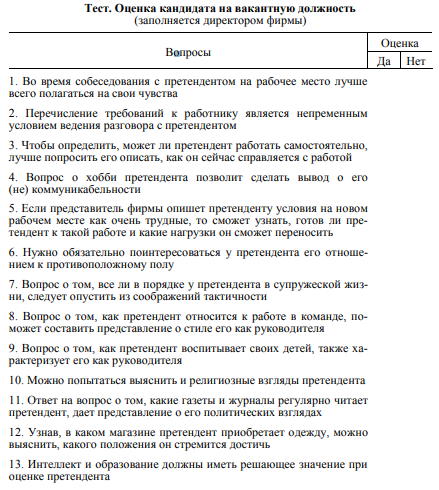 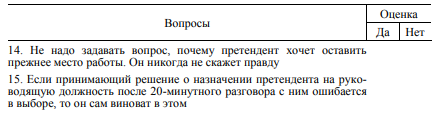 	Требования к кандидату (3 экз.) (заполняются менеджером по персоналу) Типы руководства (4 экз.) 1. 	Авторитарный – стремится доминировать и подчинять себе всех, с ком сталкивается в практической деятельности; отстраняет подчиненных от участия в управлении; подавляет инициативу исполнителей. 	2. Коллегиальный – его девиз: «Моя точка зрения – одна из возможных». Это обычно демократ по натуре, профессионал по образованию и опыту работы. Поощряет инициативу, делегирует полномочия в управлении. 	3. Дипломатический – способен быстро перестраиваться на новую модель деятельности. Общительный, берет на себя инициативу в переговорах. Крайний тип характеризуется изворотливостью и лицемерием. 	4. Либеральный – предоставляет подчиненным полную свободу действий, поощряет инициативу. Берет на себя ответственность за поведение подчиненных. В качестве отрицательных черт выступают: попустительство, пренебрежение к осуществлению функций контроля, снисходительность к лентяям. 	5. Авральный – работу обычно организует по принципу: «Давай, давай! Потом разберемся!» Нередко мобилизует все материальные и духовные ресурсы подчиненных на выполнение конкретного задания. При частом использовании данного принципа страдает ритмичность работы подразделения. 	6. Конструктивный – для него характерен постоянный поиск и создание условий для полезных преобразований. По натуре это новатор, побуждающий подчиненных к использованию в своей деятельности нестандартных приемов. Отрицательная черта – излишняя увлеченность преобразованиями в ущерб текущей работе. 	7. Документальный – всегда верит в «хорошую бумагу». Обычно это прирожденный аппаратчик, бюрократ, склонный управлять людьми из канцелярии. Положительные качества – аккуратность, осмотрительность. 	8. Демонстрационный – часто прибегает к призывам, умеет воодушевить людей на трудные дела. Стремится к демонстрации своей исполнительности перед вышестоящим начальством. Обладает умением убеждать. 	9. Компромиссный – такое поведение полезно для урегулирования конфликтов, однако частое применение тактики компромисса ведет к отказу от жесткого контроля за деятельностью подчиненных. 	10. Деловой – в данном типе сочетаются многие положительные черты всех названных типов. Но для этого типа руководителя работа всегда стоит на первом месте и своих подчиненных он оценивает исключительно по деловым качествам. В результате ориентация на личность работника отходит на второй план.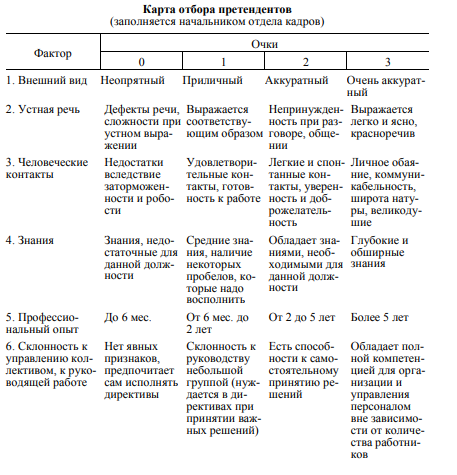 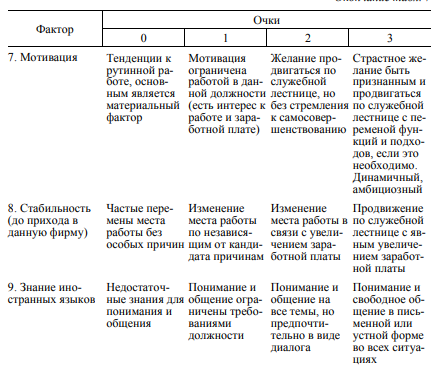 Задания для самостоятельной работы:Подготовить эссе №№ 4, 5, 6, 7, 8, 11, 12Подготовить рефераты №№ 4, 5, 7, 8, 9, 12, 19, 23, 24, 26Литература основная: №№ 2, 3, 4, 5, 9, 10, 11, 12Литература дополнительная: №№ 2, 9, 10, 12, 14, 15, 16, 17, 21Занятие 4. Семинар – деловая игра на тему: «Деловые переговоры».Цель семинарского занятия: усвоить основные стили, виды и технику проведения деловых переговоров.Задачи семинарского занятия:Изучить механизм подготовки и проведения деловых переговоров;Вопросы для обсуждения:Какие выделяют особенности подготовки и проведения деловых переговоров?Какие существуют основные виды и стили деловых переговоровПринять участие в игре:Цель игры – выработать навыки проведения совещаний и переговоров, совместного решения проблем.Игрокам необходимо проявлять стремление к сотрудничеству, лояльность и в то же время умение отстаивать свою точку зрения. Нежелательно проявление таких качеств, как противоборство, упрямство. Выступления игроков должны обладать смысловой точностью, быть логически построенными и выразительными. Излишняя эмоциональность, грубость во время проведения переговоров и совещаний будут облагаться штрафами. Игрокам также следует избегать применения в речи слов-паразитов. В ходе игры участники делятся на две группы по 6 чел., одна из которых проводит переговоры, а другая – совещание.Переговоры проводятся между двумя предприятиями – российским комбинатом по производству полиграфического оборудования и немецкой компанией того же профиля – о создании совместного предприятия. Немецкое предприятие будет поставлять детали, российское – производить сборку печатных машин. Перед участниками переговоров стоит задача – договориться о взаимовыгодных условиях создания совместного предприятия. По завершении переговоров участники заключают соглашение о создании совместного предприятия, в котором отражаются основные условия.Совещание проводится между сотрудниками новой типографии. Председательствует директор. В повестку делового совещания включен следующий вопрос: формулировка миссии организации и установление долевого состава специального фонда (социальные нужды; маркетинговые исследования; выставки, презентации, рекламные кампании; различные материальные поощрения). По результатам совещания заполняется протокол, который подписывается директором.В ходе деловой игры участники выполняют тесты на умение вести деловую беседу, переговоры, определение тактики ведения переговоров, терпимость. Это поможет игрокам лучше понять себя, выявить свои достоинства и недостатки, решить, в чем им необходимо совершенствоваться. ПОРЯДОК ПРОВЕДЕНИЯ В начале игры ведущие объясняют ее правила. Игрокам предлагается вытянуть по одной карточке, на которой написана роль каждого участника и номер группы (1 или 2). Затем игроки группы № 1 делятся на подгруппы («Российский комбинат» и «Немецкая компания»). Он раздает им материал. Группа № 1 начинает готовиться к переговорам. Подгруппы не должны переговариваться между собой. Игроки группы № 2 садятся в конце класса, ведущий № 2 раздает тесты и карточки для занесения результатов тестирования. По окончании отведенного времени игроки из группы № 1 садятся за большой стол (несколько парт, стоящих рядом) и начинают вести переговоры. Завершив их, участники заполняют соглашение о создании совместного предприятия. Форма соглашения выдается ведущим № 1 во время переговоров. Он должен внимательно следить за переговорами и вносить замечания. Ведущий № 2 собирает у игроков группы № 2 карточки с результатами тестирования, игроки рассаживаются по одному и получают материал. Во время подготовки к совещанию игроки не должны общаться между собой. По прошествии отведенного времени группы меняются местами: вторая садится за большой стол для проведения совещания, а первая получает тесты и карточки для занесения результатов. По окончании тестирования и сдачи карточек с результатами участники группы № 1 свободны – для них на этом игра заканчивается. Группа № 2 проводит совещание. По его итогам игроки должны заполнить протокол (его выдал директору ведущий во время совещания), а директор – подписать его. После окончания совещания игра заканчивается. На протяжении всей игры, ведущие должны заполнять оценочные таблицы. Затем им следует выставить оценки всем игрокам. Состав игровых групп:группа № 1 – 6 чел.; группа № 2 – 6 чел. Регламент игры: оглашение ведущим правил игры; выбор участниками карточек с ролью – 5 мин; группа № 1 – получение раздаточного материала и подготовка к переговорам; группа № 2 – тестирование – 20 мин; группа № 1 – ведение переговоров; группа № 2 – получение раздаточного материала и подготовка к совещанию – 20–30 мин; вступительная речь директора и заместителей во время переговоров (группа № 1) – по 2–3 мин;группа № 1 – тестирование; группа № 2 – проведение совещания – 30 мин; итого – 1 ч 30 мин. ВЕДУЩИЕ ИГРЫ Ведущих должно быть двое, и за каждым закрепляется одна из групп, которую он будет курировать на протяжении всей игры. Ведущий раздает материал, собирает карточки с результатами тестирования, заносит данные в оценочные таблицы, отвечает на вопросы в своей группе и, если остается время, на вопросы в другой группе. ОБЩИЕ РЕКОМЕНДАЦИИ ИГРОКАМ За время подготовки вы вместе с другими сотрудниками вашей организации должны продумать и выбрать стратегию переговоров. Разрабатывать предложения лучше всем вместе, чтобы каждый знал, о чем будет говорить его коллега, и в любой момент мог его поддержать. На переговорах вы должны представлять одно целое и отстаивать одни и те же задачи. Заранее приготовьтесь услышать от противоположной стороны другие предложения и подумайте, на какие из них вы готовы согласиться, а на какие – нет. Готовясь к совещанию, вы должны продумать свою точку зрения по вопросам, которые будут обсуждаться. Играющие роль сотрудника должны постараться войти в роль и принимать активное участие в совещании. РАЗДАТОЧНЫЙ МАТЕРИАЛ В раздаточный материал входят: 1) инструкции для членов группы, ведущей переговоры о создании совместного предприятия (6 экз.), и для членов группы, проводящей деловое совещание на тему «Миссия фирмы и назначение специального фонда» (6 экз.); 2) инструкции для исполнителей ролей директора российского комбината, его заместителей (по коммерческой части, а также по производству и персоналу), бланк соглашения о создании совместного предприятия; 3) инструкции для исполнителя роли директора новой типографии, сотрудника (5 экз.), бланк протокола совещания (о миссии фирмы и назначении специального фонда); 4) таблицы для оценки игроков во время тестирования и выставления итоговой оценки (по 1 экз. для каждой группы).Группа № 1. Переговоры о создании совместного предприятия Подгруппа «Российский комбинат по производству полиграфического оборудования». Цель переговоров – создать совместное предприятие с немецкой компанией по выпуску полиграфического оборудования, добиться для своей команды наиболее выгодных условий, но, тем не менее, постараться достичь компромисса. Ваша цель как игроков – максимально раскрыть и проявить свои способности к переговорам. Ваш комбинат во времена СССР был довольно прибыльным предприятием, выпускал хорошую и качественную полиграфическую технику. В результате рыночных реформ предприятие стало постепенно разоряться. Выпускаемая техника не могла уже конкурировать с появившимися на российском рынке западными фирмами. Объемы продаж полиграфического оборудования, произведенного на комбинате, начали быстро снижаться, так как резко снизился спрос на ваши машины. На комбинате в настоящее время работает очень мало квалифицированных специалистов: бóльшая их часть покинула предприятие. Ваши основные фонды давно не перевооружались (оборудование довольно старое и изношенное, а на закупку нового у комбината не хватает средств). Если не предпринять каких-либо мер, то в скором времени предприятие будет вынуждено закрыться. На переговорах вы встретитесь с представителями иностранной компании, которая существует уже более 50 лет и хорошо зарекомендовала себя не только на внутреннем, но и на мировом рынке, имеет несколько совместных предприятий в разных странах. Однако не многие типографии в состоянии купить такие дорогостоящие машины. Ваш комбинат, несмотря на то, что находится в очень тяжелом положении, может предложить следующее:  помещение (довольно хорошее и просторное здание);  дешевую рабочую силу;  знание потребностей российского рынка и т. д. (все зависит от вашей фантазии). В ваших интересах проявить себя на переговорах с иностранной компанией с лучшей стороны и прийти к соглашению, которое будет выгодным как для вас, так и для них. Группа № 1. Переговоры о создании совместного предприятия Подгруппа «Немецкая компания по производству полиграфического оборудования» Цель переговоров – добиться для своей команды наиболее выгодных условий, но, тем не менее, постараться достичь компромисса. Ваша цель как игроков – максимально раскрыть и проявить свои способности к переговорам. Ваша компания существует уже более 50 лет, она хорошо зарекомендовала себя на внутреннем и мировом рынке, имеет несколько совместных предприятий в разных точках мира. Вы успешно существуете и постоянно расширяете и обновляете свое производство. Вы поставляете продукцию в свою страну, а также занимаетесь экспортом производимого оборудования во многие государства. В России нуждаются в качественной полиграфической технике, но не многие типографии могут за нее заплатить. Создание совместного немецко-российского предприятия по производству полиграфической техники позволило бы увеличить объемы реализуемого на российском рынке оборудования. Вы сможете уменьшить себестоимость производимой вами продукции за счет более дешевой рабочей силы, сырья, сокращения транспортных расходов. Создавая рабочие места, фирма хорошо зарекомендует себя в стране. Вы хотите образовать совместное предприятие с российским комбинатом по производству полиграфического оборудования. В советское время это было процветающее и довольно крупное предприятие, но за время рыночных реформ и преобразований дела значительно ухудшились. Не проводилось перевооружение основных фондов, средств на финансирование научных разработок в области модернизации выпускаемого оборудования не хватало, объемы реализации уменьшились, из-за задержек заработной платы многие квалифицированные специалисты покинули комбинат. Российское предприятие также заинтересовано в партнерстве с вами. Роль: директор российского комбината Родь директора возлагает на вас большую ответственность. От вас лично во многом зависит общее впечатление, которое сложится у предполагаемых партнеров о фирме. Участники немецкой стороны должны услышать не только ваше мнение, поэтому предоставляйте возможность высказываться всем членам своей команды. В задачи директора входит: 1) подготовить вступительную речь на 2–3 мин (ваша цель, состояние предприятия на данный момент, ваши предложения и т. д. – одним словом, вы должны заинтересовать партнера); 2) предоставлять слово своим заместителям и контролировать их выступления; 3) по окончании переговоров вместе с директором немецкой компании заполнить соглашение о создании совместного предприятия по производству полиграфического оборудования. Роль: заместитель директора по коммерческой части российского комбината Ваши задачи на переговорах состоят в следующем: 1) подготовить небольшую вступительную речь (2–3 мин); 2) охарактеризовать вашу долю в уставном капитале совместного предприятия; 3) обсудить ваш процент прибыли, которую будет получать предприятие. Роль: заместитель директора по производству и персоналу российского комбината В ваши задачи на переговорах входит: 1) подготовить вступительную речь о состоянии производственных фондов и персонала – 2–3 мин (вы должны объяснить, почему заинтересованы в партнерстве с немецкой компанией); 2) сообщить, на чем будет основано ваше сотрудничество (например, получение лицензии на выпуск оборудования, поставка вам комплектующих деталей из Германии или же производство их в России, предоставление современного оборудования и т. д.); 3) огласить ваши предложения по поводу рабочих в совместном предприятии (доля российских и немецких работников, возможность стажировки российских специалистов в Германии, так как работники будут осваивать новые машины, и т. д.); 4) рассказать об аппарате управления предполагаемого совместного предприятия (кто будет участвовать в управлении и в каком соотношении – можно в процентах). Группа № 2. Проведение делового совещания на тему «Миссия фирмы и назначение специального фонда» Цель совещания – прийти к общему мнению по обсуждаемым вопросам. Ваша цель как игроков – максимально раскрыть и проявить свои способности к проведению совещаний. Совещание проводится в два этапа. Сначала все высказывают свои предложения по первому вопросу, происходит обсуждение, выбор лучшего предложения. Далее начинается обсуждение второго вопроса. Роль: директор Вы являетесь директором новой типографии. Вам необходимо сформулировать миссию фирмы и решить, в каком соотношении (%) будут тратиться средства специального фонда. Для этого вы собираетесь провести совещание, на которое будут вынесены следующие вопросы: 1) формулировка миссии организации; 2) долевой состав специального фонда (%): – на социальные нужды; – маркетинговые исследования; 14 – выставки, презентации, рекламные кампании; – различные материальные поощрения. Вы должны внимательно выслушать предложения всех сотрудников, затем можете высказать свою точку зрения по данному вопросу, а дальше начинать обсуждение. Внося свои предложения, не следует давить на подчиненных. На совещание отводится до 30 мин, поэтому вам необходимо заранее продумать, сколько времени вы можете отдать на обсуждение каждого вопроса. Учтите, что второй вопрос емкий и его обсуждение, скорее всего, займет больше времени. В ваши обязанности входит следить за дисциплиной на совещании. От вас во многом зависит, как пройдет совещание, на вас возлагается большая ответственность. Не рекомендуется допускать паузы во время совещания: оно должно быть оперативным. Необходимо направлять своих подчиненных на достижение компромисса по спорным вопросам. Если обсуждение зашло в тупик, а время, отведенное на этот вопрос, заканчивается, вы можете прибегнуть к голосованию и таким образом выбрать лучший вариант. По окончании совещания вы должны подвести итог и сообщить о принятых решениях. Роль: сотрудник (5 экз.) Вы только что устроились на работу в новую перспективную типографию, построенную и оборудованную по мировым стандартам. Вы давно о таком мечтали, поэтому стараетесь как можно лучше выполнять поручаемые задания, хотите зарекомендовать себя перед сослуживцами и руководством в качестве перспективного и незаменимого сотрудника. Вам предоставляется отличный шанс: фирме необходимо сформулировать миссию, распределить средства специального фонда, в связи с чем будет проведено совещание. Вам предложили в нем участвовать, и это хорошая возможность проявить себя. Вам следует тщательно подготовиться к совещанию: составить доклад, продумать аргументацию предложений. Доклад должен содержать: 1) формулировку миссии организации; 2) долевой состав специального фонда (%): – на социальные нужды; – маркетинговые исследования; – выставки, презентации, рекламные кампании; – различные материальные поощрения. Если на совещании будет выбрано ваше предложение хотя бы по одному вопросу – это большой плюс для вас. Поэтому вы должны тщательно подготовиться и во время совещания, активно отстаивать свою точку зрения. В ваших интересах не разговаривать с другими членами группы во время подготовки к совещанию, так как они могут воспользоваться вашими идеями, а вы получите штрафной балл. Совещание будет проводить директор, но это не значит, что вы во всем должны с ним соглашаться. Если вы считаете свою точку зрения правильной, вы должны ее доказывать, но логично и аргументированно.Оценка игроков Во время деловой игры участники оцениваются по нескольким параметрам:  поведение во время игры;  манера ведения переговоров и совещания;  результаты тестирования. Во время игры участники должны соблюдать правила поведения. Во-первых, они не должны кричать, повышать голос, ругаться, оскорблять друг друга. Запрещается общение между собой во время подготовки к переговорам и совещанию соответственно. Для оценки игроков созданы таблицы «Позитивная оценка» и «Негативная оценка».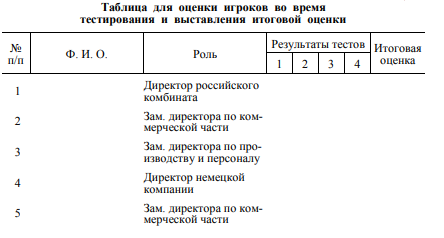 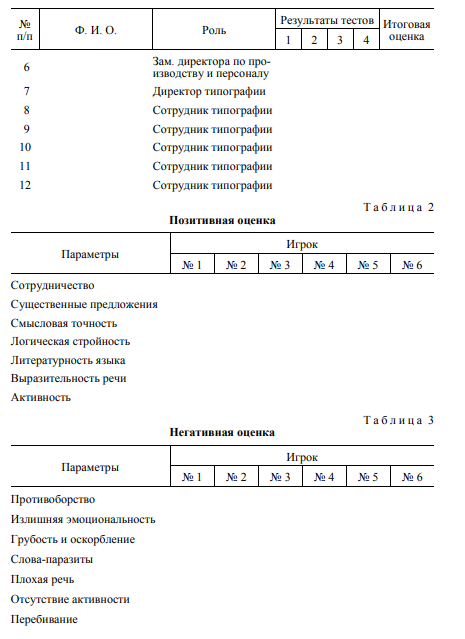 Тест 1. «Умеете ли вы вести деловые переговоры?»Бывает ли, что вас удивляют реакции людей, с которыми вы сталкиваетесь в первый раз?Есть ли у вас привычка договаривать фразы, начатые вашим собеседником, т.к. вам кажется, что вы угадали его мысль, а говорит он слишком медленно?Часто ли вы жалуетесь, что вам не дают всего необходимого для того, чтобы успешно закончить порученную вам работу?Когда критикуют мнение, которое вы разделяете, или коллектив, в котором вы работаете, возражаете ли вы (или хотя бы возникает у вас такое желание)?Способны ли вы предвидеть, чем вы будете заниматься в ближайшие 6 месяцев?Если вы попадаете на совещание, где есть незнакомые вам люди, стараетесь ли вы скрыть ваше мнение по обсуждаемым вопросам?Считаете ли вы, что в любых переговорах всегда кто-то становится победителем, а кто-то обязательно проигрывает?Говорят ли о вас, что вы упорны и твердолобы?Считаете ли вы, что на переговорах всегда надо запрашивать вдвое больше того, что вы хотите получить в конечном итоге?Трудно ли вам скрыть свое плохое настроение, например, когда вы играете в карты и проигрываете?Считаете ли вы необходимым возразить по всем пунктам тому, кто на совещании высказал мнение, противоположное вашему?Неприятна ли вам частая смена видов деятельности?Заняли ли вы ту должность и получили ли ту зарплату, которые наметили для себя несколько лет назад?Считаете ли вы допустимым пользоваться слабостями других для достижения своих целей?Уверены ли вы, что можете легко найти аргументы, способные убедить других в вашей правоте?Готовитесь ли вы старательно к встречам и совещаниям, в которых вам предстоит принять участие?ОтветыЗапишите себе по одному очку за каждый ответ, совпавший с данными ниже:0–5 баллов – Вы не рождены для переговоров. Лучше всего вам подобрать себе работу, где от вас этого и не потребуется.6–11 баллов – Вы хорошо умеете вести переговоры, но есть опасность, что вы проявите властные черты своего характера в самый неподходящий момент. Вам стоит заняться повышением своей квалификации в этой сфере, а главное – учиться жестко держать себя в руках.12–16 баллов – Вы всегда очень ловко ведете переговоры. Но будьте осторожны! Окружающие вас люди могут подумать, что за этой ловкостью скрывается нечестность и от вас лучше держаться подальше. А такое мнение на пользу не идет!Задания для самостоятельной работы:Подготовить эссе №№ 4, 5, 6, 7, 8, 11, 12Подготовить рефераты №№ 5, 7, 8, 9, 12, 14, 22, 35Литература основная: №№ 2, 3, 5, 9, 10, 11, 12Литература дополнительная: №№ 2, 9, 10, 12, 14, 15, 16, 17, 21Раздел III. Технологии деловых коммуникацийЗанятие 5. Семинар – дискуссия на тему: «Организационные коммуникации во внешней среде».Цель семинарского занятия: изучить основные принципы осуществления коммуникационной политики в организации.Задачи семинарского занятия:	Разграничить понятия «коммуникационный менеджмент» и «коммуникационная политика»;Изучить коммуникативные стратегии организаций;Проанализировать ресурсы, необходимые для осуществления эффективного коммуникационного менеджмента.Вопросы для обсуждения:Что представляет собой коммуникационный менеджмент и коммуникационная политика организации?Какова роль коммуникативных стратегий?Каковы ресурсы эффективного коммуникационного менеджмента?Задания для самостоятельной работы:	Подготовить эссе №№ 4, 7, 8, 11	Подготовить рефераты №№ 5, 9, 15, 16, 34	Литература основная: №№ 1, 8, 9, 12, 15, 17	Литература дополнительная: №№ 5, 6, 15, 18, 20Занятие 6. Семинар – дискуссия на тему: «Коммуникации во внутренней среде организации».Цель семинарского занятия: изучить коммуникации между уровнями управления и подразделениями.Задачи семинарского занятия:Раскрыть основные виды и специфику коммуникаций между различными уровнями управления и подразделениями в организации;Знать приемы работы с персоналом в кризисных ситуациях.Вопросы для обсуждения:Какие отличительные характеристики имеет неформальная коммуникация?Каковы особенности коммуникационного менеджмента при приеме и адаптации персонала?Каковы особенности коммуникационного менеджмента при повышении квалификации и продвижении по службе?Каковы особенности коммуникационного менеджмента по работе с персоналом в кризисной ситуации?Какие существуют стратегии поведения в конфликтных ситуациях?Задания для самостоятельной работы:	Подготовить эссе №№ 4, 5, 6, 7, 8, 9, 11, 12	Подготовить рефераты №№ 3, 4, 5, 7, 12, 25, 27, 36	Литература основная: №№ 2, 3, 5, 7, 9, 11, 12, 15, 17	Литература дополнительная: №№ 1, 2, 5, 6, 8, 9, 10, 12, 14, 16, 17Занятие 7. Семинар - развернутая беседа на тему: «Коммуникативные барьеры, критика и комплименты, вопросы и ответы в деловой коммуникации».Цель семинарского занятия: усвоить основные коммуникативные барьеры и способы их снижения.Задачи семинарского занятия:Знать основные коммуникативные барьеры и способы их снижения;Уметь правильно делать и принимать критику и комплименты в ситуациях делового общения;Уметь грамотно задавать и отвечать на вопросы, получать необходимую информацию.Вопросы для обсуждения:Охарактеризуйте основные виды следующих коммуникативных барьеров, приведите примеры и способы их снижения.В чем заключается психологический механизм влияния комплимента на человека?Приведите примеры различных видов критики.Придумайте ситуацию, которая отражает механизм грамотного использования вопросно-ответной формы в деловой коммуникации.Задания для самостоятельной работы:	Подготовить эссе №№ 5, 6, 7, 8, 12, 14, 15	Подготовить рефераты №№ 4, 5, 6, 7, 12, 13, 17, 18, 19, 33, 36	Литература основная: №№ 2, 3, 5, 7, 11, 12, 17	Литература дополнительная: №№ 1, 2, 5, 6, 8, 12, 16, 17, 21Занятие 8. Семинар – круглый стол: «Письменное деловое общение».Цель семинарского занятия: овладеть приемами грамотного составления письменной корреспонденции в деловом общении.Задачи семинарского занятия:Изучить стадии подготовки, правила составления и оформления деловой письменной и электронной корреспонденции.Вопросы для обсуждения:Назовите основные правила составления и оформления деловой корреспонденции;Проанализируйте каждую стадию подготовки деловой корреспонденции;В чем заключаются основные правила электронной переписки при деловом общении?В чем заключается сущность Intranet технологий?Задание 1	Составьте:- автобиографию;- хронологическое резюме;- функциональное резюме;- внутреннее заявление на имя директора компании о приеме на соответствующую должность;- объяснительную записку об опоздании на работу;- приказ о назначении на соответствующую должность;- служебную записку о проведении мероприятия;- деловое письмо на имя делового партнера;Задания для самостоятельной работы:Подготовить эссе №№ 2, 4, 6, 12, 14Подготовить рефераты №№ 5, 31, 32, 37Литература основная: №№ 6, 13, 15Литература дополнительная: №№ 3, 5, 6, 19Раздел IV. Невербальная коммуникацияЗанятие 9. Семинар - развернутая беседа на тему: «Типы невербальной коммуникации и их особенности».Цель семинарского занятия: отработать на практике особенности использования и распознавания невербальных средств общения.Задачи семинарского занятия:анализировать ситуацию и правильно подбирать тип невербальной коммуникации;грамотно использовать сильные стороны того или иного типа невербальной коммуникации.Вопросы для обсуждения: Что из себя представляют следующие виды невербальной коммуникации: кинесические, просодические, экстралингвистические, такесические, проксемические, ольфакторные. Приведите примеры правильного и неправильного использования.Просмотр видеофрагментов с целью анализа невербальной коммуникации.Задания для самостоятельной работы:Подготовить эссе №№ 3, 4, 8, 10, 11, 12, 13Подготовить рефераты №№ 2, 5, 7, 11, 18, 21, 36Литература основная: №№ 2, 3, 5, 10, 16, 18Литература дополнительная: №№ 4, 7, 10, 11, 16, 21Занятие 10. Семинар – дискуссия на тему: «Коммуникации в международной деятельности организаций».Цель семинарского занятия: рассмотреть проблемы менеджмента в условиях глобализации и международной интеграции.Задачи семинарского занятия:Выявить особенности коммуникационного менеджмента в международной деятельности;Проанализировать проблемы менеджмента в условиях глобализации и международной интеграции;Изучить национальные особенности ведения переговоров. Вопросы для обсуждения:Какова специфика и особенности в управлении потоками информационного взаимодействия в межгосударственном, международном плане?Верно ли утверждение, что международные коммуникации протекают в агрессивной среде? Приведите примеры понятий/явлений, которые являются «плодами» международных коммуникаций.Почему современному специалисту необходимо профессиональное знание Интернет-коммуникаций?Задания для самостоятельной работы:	Подготовить эссе №№ 5, 6, 7, 8, 9, 11, 14	Подготовить рефераты №№ 5, 7, 15, 16, 17, 20, 21, 38Литература основная: №№ 2, 3, 5, 7, 9, 10, 11, 12, 14, 16, 18Литература дополнительная: №№ 4, 10, 11, 12, 13, 14, 16, 21Учебно-методические рекомендации для обеспечения самостоятельной работыСамостоятельная работа обеспечивает подготовку студента к текущим аудиторным занятиям и контрольным мероприятиям. Самостоятельная работа включает: проработку конспекта лекций и учебной литературы, поиск (подбор) и обзор литературы, электронных источников информации по индивидуально заданной проблеме курса, а также выполнение домашнего задания или домашней контрольной работы, выдаваемых на практических занятиях.Одним из важных методов самостоятельной работы студента является работа с научной литературой. При работе с книгой необходимо подобрать литературу, научиться правильно ее читать, вести записи. Для подбора литературы в библиотеке используются алфавитный и систематический каталоги. Важно помнить, что рациональные навыки работы с книгой позволяют экономить время и повышают продуктивность. Правильный подбор учебников рекомендуется преподавателем, читающим лекционный курс. Необходимая литература может быть также указана в методических разработках по данному курсу. Основные приемы можно свести к следующим: составить перечень книг, с которыми следует познакомиться; перечень должен быть систематизированным (что необходимо для семинаров, экзаменов, что пригодится для написания курсовых и дипломных работ, а что выходит за рамками официальной учебной деятельности, и расширяет общую культуру); обязательно выписывать все выходные данные по каждой книге (при написании курсовых и дипломных работ это позволит экономить время); определить, какие книги (или какие главы книг) следует прочитать более внимательно, а какие – просто просмотреть; все прочитанные книги, учебники и статьи следует конспектировать, но это не означает, что надо конспектировать «все подряд»: можно выписывать кратко основные идеи автора и иногда приводить наиболее яркие и показательные цитаты (с указанием страниц); если книга – собственная, то допускается делать на полях книги краткие пометки или же в конце книги, на пустых страницах просто сделать свой «предметный указатель», где отмечаются наиболее интересные мысли и обязательно указываются страницы в тексте автора; следует выработать способность «воспринимать» сложные тексты; для этого лучший прием – научиться «читать медленно», когда понятно каждое прочитанное слово (а если слово незнакомое, то либо с помощью словаря, либо с помощью преподавателя обязательно его узнать); Таким образом, чтение научного текста является частью познавательной деятельности. Ее цель – извлечение из текста необходимой информации. От того на сколько осознанна читающим собственная внутренняя установка при обращении к печатному слову (найти нужные сведения, усвоить информацию полностью или частично, критически проанализировать материал и т.п.) во многом зависит эффективность осуществляемого действия. Грамотная работа с научной литературой, предполагает соблюдение ряда правил. Прежде всего, при такой работе необходимо сознательное усвоение прочитанного, осмысление его, стремление дойти до сути, невозможен формальный, поверхностный подход, механическое заучивание, простое накопление цитат, выдержек. При работе над книгой требуется определенная последовательность. Вначале следует ознакомиться с оглавлением, содержанием предисловия или введения. Это дает общую ориентировку, представление о структуре и вопросах, которые рассматриваются в книге. Следующий этап – чтение. Первый раз целесообразно прочитать книгу с начала до конца, чтобы получить о ней цельное представление. При повторном чтении происходит постепенное глубокое осмысление каждой главы, критического материала и позитивного изложения; выделение основных идей, системы аргументов, наиболее ярких примеров и т.д. Непременным правилом чтения должно быть выяснение незнакомых слов, терминов, выражений, неизвестных имен, названий. Важная роль принадлежит библиографической подготовке студентов. Она включает в себя умение активно, быстро пользоваться научным аппаратом книги, справочными изданиями, каталогами, умение вести поиск необходимой информации, обрабатывать и систематизировать ее. В рамках учебной деятельности основным для студентов является изучающее чтение – оно позволяет в работе с учебной литературой накапливать знания. Кроме того, при овладении данным видом чтения формируются основные приемы, повышающие эффективность работы с научным текстом. Научная методика работы с литературой предусматривает также ведение записи прочитанного. Это позволяет привести в систему знания, полученные при чтении, сосредоточить внимание на главных положениях, зафиксировать, закрепить их в памяти, а при необходимости вновь обратиться к ним. Одной из форм обучения студентов, направленных на организацию и повышение уровня их самостоятельной работы, а также на усиление контроля за этой работой является написание реферата. Целью написания реферата  является приобретение навыков самостоятельной работы с литературой с тем, чтобы на основе их анализа и обобщения студенты могли делать собственные выводы теоретического и практического характера, обосновывая их соответствующим образом. 	Реферат более объемный вид самостоятельной работы студента, содержащий информацию, дополняющую и развивающую основную тему, изучаемую на аудиторных занятиях. Ведущее место занимают темы, представляющие  профессиональный интерес, несущие элемент новизны. Реферативные материалы должны представлять письменную модель первичного документа – научной работы, монографии, статьи. Реферат может включать обзор нескольких источников и служить основой для доклада на определенную тему на семинарах, конференциях. Регламент озвучивания реферата – 7-10 мин. Слово "реферат" (от латинского – referre – докладывать, сообщать) означает сжатое изложение в устной или письменной форме содержания какого–либо вопроса или темы на основе критического обзора информации. При подготовке реферата необходимо соблюдать следующие правила. Определить идею и задачу реферата. Следует помнить, что реферат будут читать другие. Поэтому постоянно задавайте себе вопрос, будет ли понятно написанное остальным, что интересного и нового найдут они в работе. Ясно и четко сформулировать тему или проблему. Она не должна быть слишком общей. Найти нужную литературу по выбранной теме. Составить перечень литературы, которая обязательно должна быть прочитана. После предварительной подготовки следует приступать к написанию реферата. Прежде всего, составить план, выделить в нем части. Введение, в котором раскрывается цель и задачи сообщения; здесь необходимо сформулировать социальную или политическую проблему, которая будет проанализирована в реферате, изложить своё отношение к ней, то есть мотивацию выбора; определить особенность постановки данной проблемы авторами изученной литературы; объяснить актуальность и социальную значимость выбранной темы. Основная часть. Разделы, главы, параграфы основной части должны быть направлены на рассмотрение узловых моментов в теме реферата. Изложение содержания изученной литературы предполагает его критическое осмысление, глубокий логический анализ. Каждый раздел основной части реферата предполагает детальное изучение отдельного вопроса темы и последовательное изложение структуры  текстового материала с обязательными ссылками на первоисточник. В целом, содержание основной части должно отражать позиции отдельных авторов, сравнительную характеристику этих позиций, выделение узловых вопросов дискурса по выбранной для исследования теме. Студент должен показать свободное владение основными понятиями и категориями авторского текста. Для лучшего изложения сущности анализируемого материала можно проиллюстрировать его таблицами, графиками, сравнением цифр, цитатами. Заключение. В заключении автор реферата должен сформулировать личную позицию в отношении изученной проблемы и предложить, может быть, свои способы её решения. Целесообразно сделать общие выводы по теме реферата и ещё раз отметить её актуальность и социальную значимость. Список использованных источников и литературы. Начать реферат можно с изложения яркого, впечатляющего факта, который требует пояснения. Далее изложение должно идти от простого – к сложному. Не останавливайтесь на подробностях. Главное требование к реферату - максимум пользы для читателя при минимуме информации. В зависимости от содержания и назначения в учебном процессе рефераты можно подразделить на две основные группы (типы): научно-проблемные и обзорно-информационные. Научно-проблемный реферат. При написании такого реферата студент должен изучить и кратко изложить имеющиеся в литературе суждения по определенному, спорному в теории, вопросу (проблеме) по данной изучаемой теме, высказать по этому вопросу (проблеме) собственную точку зрения с соответствующим ее обоснованием. На основе написанных рефератов возможна организация «круглого стола» студентов данной учебной группы. В таких случаях может быть поставлен доклад студента, реферат которого преподавателем признан лучшим, с последующим обсуждением проблемы всей группой студентов. Обзорно-информационный реферат. Разновидностями такого реферата могут быть: 1) краткое изложение основных положений той или иной книги, монографии, другого издания (или их частей: разделов, глав и т.д.) как правило, только что опубликованных, содержащих материалы, относящиеся к изучаемой теме по курсу дисциплины. По рефератам, содержание которых может представлять познавательный интерес для других студентов, целесообразно заслушивать в учебных группах сообщения их авторов; 2) подбор и краткое изложение содержания статей по определенной проблеме (теме, вопросу), опубликованных в различных журналах за тот или иной период, либо в сборниках («научных трудах», «ученых записках» и т.д.). Такой реферат может рассматриваться и как первоначальный этап в работе по теме курсовой работы. Темы рефератов определяются преподавателем, ведущим занятия в студенческой группе. Литература либо рекомендуется преподавателем, либо подбирается студентом самостоятельно, что является одним из элементов самостоятельной работы. Объем реферата должен быть в пределах 15-20 страниц машинописного текста через 1,5 интервала. При оформлении реферата необходимо ориентироваться на правила, установленные для оформления курсовых работ. Написание реферата и его защита перед преподавателем или группой предполагает, что студент должен знать правила написания и оформления реферата, а также уметь подготовить сообщение по теме своего реферата, быть готовым отвечать на вопросы преподавателя и студентов по содержанию реферата. Роль студента: написание реферата имеет особенности, касающиеся: выбора литературы (основной и дополнительной);  изучения информации (уяснение логики материала источника, выбор основного материала, краткое изложение, формулирование выводов); оформления реферата согласно установленной форме. Критерии оценки: актуальность темы; соответствие содержания теме; глубина проработки материала; грамотность и полнота использования источников; соответствие оформления реферата требованиям.Важной частью самостоятельной работы студента является написание эссе. Эссе - это прозаическое сочинение небольшого объема и свободной композиции, выражающее индивидуальные впечатления и соображения по конкретному поводу или вопросу и заведомо не претендующее на определяющую или исчерпывающую трактовку предмета.Цель эссе состоит в развитии таких навыков, как самостоятельное творческое мышление и письменное изложение собственных мыслей.Написание эссе позволяет автору научиться четко и грамотно формулировать мысли, структурировать информацию, использовать основные понятия, выделять причинно-следственные связи, иллюстрировать опыт соответствующими примерами, аргументировать свои выводы.Структура эссе определяется предъявляемыми к нему требованиями:мысли автора эссе по проблеме излагаются в форме кратких тезисов.мысль должна быть подкреплена доказательствами - поэтому за тезисом следуют аргументы.Аргументы - это факты, явления общественной жизни, события, жизненные ситуации и жизненный опыт, научные доказательства, ссылки на мнение ученых и др. Лучше приводить два аргумента в пользу каждого тезиса: один аргумент кажется неубедительным, три аргумента могут "перегрузить" изложение, выполненное в жанре, ориентированном на краткость и образность.Таким образом, эссе приобретает кольцевую структуру (количество тезисов и аргументов зависит от темы, избранного плана, логики развития мысли): вступление тезис, аргументы тезис, аргументы тезис, аргументы заключение.При написании эссе важно также учитывать следующие моменты:1.Вступление и заключение должны фокусировать внимание на проблеме (во вступлении она ставится, в заключении - резюмируется мнение автора).2.Необходимо выделение абзацев, красных строк, установление логической связи абзацев: так достигается целостность работы.3. Стиль изложения: эссе присущи эмоциональность, экспрессивность, художественность. Должный эффект обеспечивают короткие, простые, разнообразные по интонации предложения, умелое использование "самого современного" знака препинания - тире. Стиль отражает особенности личности.Эссе по содержанию бывают:описательные,повествовательные,рефлексивные,критические,аналитические, литературные и дрПризнаки эссеМожно выделить некоторые общие признаки (особенности) жанра, которые обычно перечисляются в энциклопедиях и словарях:Небольшой объем. Каких-либо жестких границ, не существует. Объем эссе - от трех до семи страниц компьютерного текста. Конкретная тема и подчеркнуто субъективная ее трактовка. Тема эссе всегда конкретна. Эссе не может содержать много тем или идей (мыслей). Оно отражает только один вариант, одну мысль. И развивает ее. Это ответ на один вопрос.Свободная композиция - важная особенность эссе. Эссе по своей природе устроено так, что не терпит никаких формальных рамок. Оно нередко строится вопреки законам логики, подчиняется произвольным ассоциациям, руководствуется принципом "Всѐ наоборот".Непринужденность повествования. Автору эссе важно установить доверительный стиль общения с читателем; чтобы быть понятым, он избегает намеренно усложненных, неясных, излишне строгих построений. Считается, что хорошее эссе может написать только тот, кто свободно владеет темой, видит ее с различных сторон и готов предъявить читателю не исчерпывающий, но многоаспектный взгляд на явление, ставшее отправной точкой его размышлений.Склонность к парадоксам. Эссе призвано удивить читателя (слушателя) - это, по мнению многих исследователей, его обязательное качество. Отправной точкой для размышлений, воплощенных в эссе, нередко является афористическое, яркое высказывание или парадоксальное определение, буквально сталкивающее на первый взгляд бесспорные, но взаимоисключающие друг друга утверждения, характеристики, тезисы.Внутреннее смысловое единство Возможно, это один из парадоксов жанра. Свободное по композиции, ориентированное на субъективность, эссе вместе с тем обладает внутренним смысловым единством, т.е. согласованностью ключевых тезисов и утверждений, внутренней гармонией аргументов и ассоциаций, непротиворечивостью тех суждений, в которых выражена личностная позиция автора.Ориентация на разговорную речь В то же время необходимо избегать употребления в эссе сленга, шаблонных фраз, сокращения слов, чересчур легкомысленного тона. Язык, употребляемый при написании эссе, должен восприниматься серьезно.Итак, при написании эссе важно определить (уяснить) его тему, определить желаемый объем и цели каждого параграфа.Начните с главной идеи или яркой фразы. Задача - сразу захватить внимание читателя (слушателя). Здесь часто применяется сравнительная аллегория, когда неожиданный факт или событие связывается с основной темой.Правила написания эссеИз формальных правил написания эссе можно назвать только одно - наличие заголовка.Внутренняя структура эссе может быть произвольной. Поскольку это малая форма письменной работы, то не требуется обязательное повторение выводов в конце, они могут быть включены в основной текст или в заголовок.Аргументация может предшествовать формулировке проблемы. Формулировка проблемы может совпадать с окончательным выводом.В отличие от реферата, который адресован любому читателю, поэтому начинается с "Я хочу рассказать о...", а заканчивается "Я пришел к следующим выводам...", эссе - это реплика, адресованная подготовленному читателю (слушателю). То есть человеку, который в общих чертах уже представляет, о чем пойдет речь. Это позволяет автору эссе сосредоточиться на раскрытии нового и не загромождать изложение служебными деталями.Ошибки при написании эссеПлохая проверка. Не думайте, что можно ограничиться лишь проверкой правописания. Перечитайте свои эссе и убедитесь в том, что там нет каких - либо двусмысленных выражений, неудачных оборотов и т. д. Утомительные предисловия. Недостаточное количество деталей. Слишком часто интересное эссе проигрывает в том, что представляет собой перечисление утверждений без иллюстрации их примерами. Для эссе характерны обычные клише: важность усердной работы и упорства, учеба на ошибках и т. д.Многословие. Эссе ограничены определенным количеством слов, поэтому вам необходимо разумно распорядиться этим объемом. Иногда это означает отказ от каких-то идей или подробностей, особенно, если они уже где-то упоминались или не имеют непосредственного отношения к делу. Такие вещи только отвлекают внимание читателя (слушателя) и затмевают основную тему эссе.Длинные фразы. Длинные фразы еще не доказывают правоту автора, а короткие предложения часто производят больший эффект. Лучше всего, когда в эссе длинные фразы чередуются с короткими. Не перегружайте эссе. При написании эссе отбросьте слова из энциклопедий. Неправильное употребление таких слов отвлекает внимание, приуменьшает значение эссе.Для подготовки к контрольным работам и тестам бакалаврам рекомендуется:Самостоятельно дать письменный ответ на вопрос, рассматриваемый в рамках учебной дисциплины. Содержание ответа на поставленный вопрос включает: знание теории, выделение актуальных проблем данной темы в сфере общественной жизни.Качество письменной работы оценивается, прежде всего, по тому, насколько самостоятельно и правильно студент раскрывает содержание главных вопросов темы, использует знание рекомендованных к теме первоисточников. При изложении материала следует стремиться к тому, чтобы каждое теоретическое положение было убедительно аргументировано и всесторонне обосновано, а также подкреплено практическим материалом.Ключевым моментов в облегчении подготовки к контрольным работам и тестам является активная работа студентов на занятиях (внимательное прослушивание и тщательное конспектирование лекций, активное участие в практических занятиях) и регулярное повторение материала и выполнение домашних заданий. В таком случае требуется минимальная подготовка, заключающаяся в повторении и закреплении уже освоенного материала.7. Фонд оценочных средств для оценивания результатов обучения по дисциплине (модулю)Оценочные средства, необходимые для оценки результатов обучения.Темы рефератов по дисциплине «Деловые коммуникации».Общение как коммуникативная деятельность.Невербальные средства общения.Конфликты в деловом общении: их виды и пути разрешения.Спор в деловом общении.Деловой этикет.Барьеры общения и способы их преодоления.Межличностное пространство и его использование в ситуации общения.Технология организации и проведения дискуссии.Психологические методы и приемы эффективного общения с клиентами.Общение как коммуникация. Структура общения.Вербальные и невербальные компоненты коммуникации.Особенности манипулятивного общения.Виды и роль вопросов в деловом общении.Деловая презентация (приветствия, представления, визитные карточки).Деловые приемы, их роль и значение в деловой коммуникации.Дипломатический протокол в России.Знаки внимания при общении. Искусство деловых подарков и сувениров.Имидж делового человека.Как сделать свою речь убедительной.Национальные особенности деловой коммуникации.Национальные особенности невербального поведения участников общения.Организация и проведение деловых переговоров.Организация и проведение деловых совещаний.Пресс-конференция как коммуникация.Служебные и деловые конфликты в деловой коммуникации.Спор, дискуссия, полемика в деловой коммуникации.Управление конфликтами в условиях современного предприятия.Участники деловой коммуникации, ее целевая аудитория.Основные модели и стили деловых коммуникаций.Коммуникативные каналы и средства деловой коммуникации.Этика устного, письменного и виртуального делового общения: сходства и различия.Особенности деловой коммуникации по телефону и Интернету.Установление контакта и эффект первого впечатления в процессе коммуникации, влияние стереотипов на первое впечатление.Средства массовой информации (СМИ) и общественность, их влияние на деловую коммуникацию.Презентация в процессе коммуникации (новых идей, проектов): виды презентации, подготовка и проведение; критерии и условия успешной презентации.Психологические аспекты делового общения.Письменная коммуникация, особенности осуществления деловой переписки.Основные правила делового взаимодействия в системе международного бизнеса.Темы эссе по дисциплине «деловые коммуникации»:Единственная известная мне роскошь - это роскошь человеческого общения. (Антуан де Сент –Экзюпери) Заберите у меня все, чем я обладаю. Но оставьте мне мою речь. И скоро я обрету все, что имел. (Даниэл Уэбстер)Хочешь услышать собеседника? Закрой уши и следи за глазами. (Александр Мешков) Нет ничего важнее, чем склонить слушателя на сторону оратора. Ведь люди судят гораздо чаще под влиянием душевного движения, чем сообразно с истиной. (Цицерон) Хочешь быть умным, научись разумно спрашивать, внимательно слушать, спокойно отвечать и переставать говорить, когда нечего больше сказать. (Лафатер) Кто слишком усердно убеждает, тот никого не убедит. (Никола Шамфор) Не получить того, что ты хочешь, - почти то же самое, что не получить совсем ничего. (Аристотель) Нетерпеливые часто платят дорого за то, что терпеливым достается бесплатно. (Французская пословица)Секрет удачного выбора сотрудников прост – надо находить людей, которые сами хотят делать то, что бы нам хотелось от них. (Ганс Селье)Слушай, что говорят люди, но понимай, что они чувствуют. (Восточная мудрость)Если кто-то обманул тебя раз – он глуп, а если он обманул тебя дважды, то глуп ты. (Сомалийская пословица)Что случится, если мы возьмем нашу жизнь в собственные руки? Произойдет нечто ужасное: нам некого будет винить за неё. (Эрика Джонг)Виляя хвостом, собака добывает себе пропитание, а лая, получает лишь побои. (Восточная мудрость)Если бы мы не имели собственных недостатков, нам не доставляло столько радости подмечать промахи окружающих. (Ларошфуко)Прежде чем высказать кому-нибудь горькую правду, помажь кончик своего языка медом. (Арабская пословица)Методические материалы для проведения процедур оценивания результатов обученияОбоснование балльной системы оценкиБалльная структура оценкиПосещение лекций – 0,5 балла за посещение 1 лекционного занятияАктивная работа на семинарах – 5 баллов (максимальное количество баллов за работу на 1 семинарском занятии)Презентация доклад (сообщения) на семинаре- 10 балловПодготовка эссе – 10 баллов Подготовка реферата – 15 баллов Разбор кейсов – 8 балловПрактическое задание – 15 балловВнутрисеместровая аттестация (внутрисеместровое тестирование) – 20 балловИтоговое испытание (зачет)– 40 балловВсего – 150 балловШкала оценкиТИПОВЫЕ ЗАДАНИЯ, НАЦЕЛЕННЫЕ НА ОЦЕНКУ РЕЗУЛЬТАТОВ ОБУЧЕНИЯУстный опрос (По всем разделам дисциплины).Преподаватель ставит бакалаврам вопросы по содержанию изученного материала и побуждает их к ответам, выявляя, таким образом, степень его усвоения.Критерии ответов бакалавров во время устного опроса:КРИТЕРИИ ОЦЕНКИ САМОСТОЯТЕЛЬНОЙ РАБОТЫКритерии оценки презентации доклада (сообщения):Презентация доклада (сообщения) на семинареКритерии оценки подготовленного эссе:Критерии оценки подготовленного реферата:Критерии выполнения разбора кейса:Круглый столКонцепция круглого стола: на обсуждения приглашаются специалисты (преподаватели, занимающиеся данной проблематикой, специалисты исследовательских центров и т.д.), внутри группы бакалавров выбирается модератор, который будет организовывать дискуссию. Остальные бакалавры становятся участниками круглого стола. Начинается круглый стол с выступления преподавателя и приглашенных участников, затем сообщения делают участники семинара (мини-выступления по 5-7 мин.). Участники излагают собственную точку зрения на современные проблемы, возникающие в сфере делового общения, аргументируют свою позицию, задают вопросы коллегам, коллективно обсуждают пути решения данных проблем. Ожидаемые результаты: умение аргументировать и обосновывать позицию, умение представлять результаты своего анализа на публике, умение работать в группе, умение грамотно ставить вопросы, делать оценку ответам коллег.Критерии выступлений бакалавров во время проведения «Круглого стола»:Развернутая беседаКонцепция развернутой беседы: предполагает подготовку всех бакалавров по каждому вопросу плана, занятия с единым для всех перечнем рекомендуемой обязательной и дополнительной литературы; выступления бакалавров (по их желанию или по вызову преподавателя) и их обсуждение; вступление и заключение преподавателя.Ожидаемые результаты: умение аргументировать и обосновывать позицию, умение представлять результаты своего анализа на публике, умение работать в группе, умение грамотно ставить вопросы, делать оценку ответам коллег.Критерии оценки участия бакалавра в развернутой беседе:ДискуссияОжидаемые результаты: умение аргументировать и обосновывать позицию, умение представлять результаты своего анализа на публике, умение работать в группе, умение грамотно ставить вопросы, делать оценку ответам коллег.Критерии оценки участия бакалавра в дискуссииДеловая играОжидаемые результаты: научить бакалавров правильно определять и практически демонстрировать те навыки и умения, которые потребуются для успешной реализации делового общения.Критерии оценки участия бакалавра в деловой игреЗАДАНИЯ ДЛЯ ПРОМЕЖУТОЧНОЙ АТТЕСТАЦИИСТУДЕНТОВ:Тестовые задания для проведения промежуточной аттестации по дисциплине «Деловые коммуникации»:ВАРИАНТ 1Часть 11.	Тип невербальной коммуникации, включающий рукопожатия, поцелуи, поглаживания, объятия и т.д.А) такесикаБ) эмпатияВ) сензитивностьГ) проксемика2.	Неотъемлемой составляющей коммуникативной компетенции в родном и иностранном языках является:А) культурная компетенцияБ) знаковая компетенцияВ) образовательная компетенцияГ) мотивационная компетенция3.	Каких типов совещаний не бывает на фирмах?А) совещания по планированиюБ) совещания по мотивации трудаВ) совещания по внутрифирменной организацииГ) совещания о деятельности членов правительства4.	Адресат манипуляции в деловом общении — это:А) Партнер, который может стать жертвой манипуляцииБ) Партнер, на которого направлено манипулятивное воздействиеВ) Партнер, который использует манипулятивные приемы психологического воздействияГ) Субъектный полюс, конституирующий отношение к партнеру по взаимодействию как к ценности и выделяющийся установкой на диалог и сотрудничество5.	Просодическими средствами невербального общения выступаютА) Громкость голосаБ) Дистанция между общающимисяВ) ИнтонацияГ) Плач6.	Помехи и искажения в процессе коммуникации, препятствующие достижению заданного результата, называются:А) деструкциейБ) диссонансомВ) шумомГ) дисгармонией7.	Кто предложил «платиновое правило общения», которое гласит: «Поступай с другими так, как они поступали бы сами с собой»А) М. БеннетБ) Э. ХоллВ) В. ГудэнафГ) К. Гиртц8.	Атрибуцией называется:А) Все ответы неверныБ) Интерпретация субъектом межличностного восприятия причин и мотивов поведения других людейВ) Приписывание определенным группам людей специфических чертГ) Стремление человека быть в обществе других людей9.	Для адекватного восприятия информации необходимо единствоА) кодирования и шифровки информацииБ) расшифровки и декодирования информацииВ) кодирования и декодирования информацииГ) кодирования и перекодирования информации10.	Деловой стиль взаимодействия партнеров включает:А) Ослабление контроля за социально-статусными и этикетными нормамиБ) Признание ценности и значимости поведенческих действий друг другаВ) Рациональное использование партнерами поддерживающих техникГ) Умение партнеров адаптировать собственные профессиональные знания к каждой деловой ситуацииЧасть 21.	Межличностное восприятие и оценка партнера по общению представляет …… сторону общенияА) интерактивнойБ) перцептивнойВ) коммуникативнойГ) эффективной2.	Партнер по переговорам поигрывает авторучкой. Что это может значить?А) то, что ему скучноБ) что ему неприятно услышанноеВ) то, что он обдумывает ответное словоГ) что он не владеет приемами активного слушания3.	К какому типу темперамента лучше всего подходит характеристика торопливого, резкого, находчивого, незлопамятного человека? А) флегматикБ) меланхоликВ) холерикГ) сангвиник4.	Авторитарный лидер обычно: А) независим, обладает сильной властью и навязывает свои идеи подчиненнымБ) воспринимает идеи сотрудников более естественно, передаёт им всю ответственностьВ) доверяет своим подчинённым, способен выслушать и принять чужую точку зренияГ) делает себя центром, вокруг которого группируются эгоистические устремления людей, составляющих правящую бюрократию, прежде всего именно они и создают ему культ5.	Информационно-коммуникативная функция общения заключается: А) в восприятии и понимании другого человекаБ) в любом виде обмена информацией между участниками общения В) в регуляции поведения и непосредственной организации совместной деятельности людей в процессе их взаимодействияГ) в манипулятивном воздействие на собеседника6.	Доминирующее рукопожатие – это значит:А) рука сверху, ладонь развернута внизБ) рука снизу, ладонь развернута вверхВ) обе ладони находятся в вертикальном положенииГ) прямая рука, ладонь находится в горизонтальном положении7.	Темп речи при деловом телефонном разговоре можно охарактеризовать как:А) Медленный, внятный, четкийБ) ВысокийВ) СреднийГ) Все ответы неверны 8.	Реакция делового человека на комплимент - это:А) Ответный комментарий с уточнением своей позиции по данному вопросуБ) Ответный комплиментВ) БлагодарностьГ) Молчание 9.	В какой стране впервые появилась наука физиогномика?А) КитаеБ) ИндииВ) АмерикеГ) России10.	Барьеры коммуникации - это	А) совокупность информации, которая передается от отправителя к получателю	Б) помехи, которые препятствуют эффективному общению	В) обстановка, условия, внешняя среда, в которой происходит общение между субъектами	Г) психологические препятствия, возникающие на пути передачи адекватной информацииФорма для ответа:ФИО: Вариант: Критерии оценки ответов на тестовые вопросыМаксимальное количество баллов – 30;Каждый вопрос оценивается в 1,5 балла.В конце семестра проводится зачет, состоящий из устной части, где проверяется достигнутый уровень знаний по дисциплине Деловые коммуникации.Примерные вопросы к зачету по дисциплине «Деловые коммуникации»:Деловые коммуникация: понятие, виды и функции в организации.Значение деловых коммуникаций в управлении организацииПонятие и структура коммуникативного процесса. Этапы коммуникационного процесса в организации.Классификация форм деловой коммуникации.Специфика вербальной и невербальной коммуникацииНевербальные средства общения, их типы и функцииПонятие, основные этапы подготовки и проведения деловых переговоров.Правила и типичные ошибки проведения деловых переговоров.Основные стили ведения деловых переговоров. Цели и основные принципы ведения и виды деловой беседы.Основные этапы подготовки и проведения беседы. Сущность, виды и содержание основных коммуникативных барьеров общенияПричины возникновения и способы преодоления коммуникативных барьеров в деловом общенииТрудности эффективного слушания.Межличностные коммуникации в организации. Роль обратной связи в межличностных коммуникацияхКритерии оценки эффективности коммуникативного процесса. Виды аргументации в межличностных коммуникацияхКомплименты и критика при деловом общении. Механизм и общие правила употребления.Манипуляции в современных речевых коммуникациях. Формы проявления и способы защиты.Понятие и сущность конфликта. Пути урегулирования конфликтов в деловом общении.Типология конфликтов. Конструктивные и деструктивные функции конфликта.Первое впечатление. Компоненты, механизм, ошибки.Виды деловых писем и требования к их оформлению.Понятие, виды и особенности оформления личных деловых бумаг.Понятие виды и особенности оформления организационно-распорядительной документации.Понятие, виды и особенности оформления информационно-справочной документации.Межкультурный аспект деловой коммуникации.Понятие виды и особенности маркетинговых коммуникаций.Диалог как способ делового общения. «Информационные», «зеркальные», «эстафетные» вопросы в деловом общении.Критерии оценки ответов на вопросы зачета:Шкала перевода баллов в традиционную шкалу оценки8. Ресурсное обеспечение:А. Основная литература. Б. Дополнительная литература. В. Программное обеспечение и Интернет-ресурсы:www.ecsocman.edu.ru – портал по социологии, экономике и менеджменту.www.socionet.ru  - портал по общественным наукамhttp://www.humanities.edu.ru - Портал по социально-гуманитарному и политологическому образованию: http://www.sociosite.net/ - Справочно-информационный портал Sociosite; www.sosig.ac.uk - Science Information Gateway (SOCIG); www.sshub.com - Информационный и поисковый портал по социальным наукам Social Science Hub: www.databases.unesco.org/dare/form.shtml - Международная база данных ЮНЕСКО по социальным наукам DARE (институции, персоналии); http://www.education.rekom.ru - «Образование и общество»;http://www.teleskop-journal.spb.ru – «Телескоп» - журнал маркетинговых и социологических исследований;http://elibrary.ru - научная электронная библиотека eLIBRARY.RU. http://www.rupr.ru - PR в России: интернет версия журнала [Электронный ресурс]. Электронная версия одноименного всероссийского научно-популярного журнала. www.rupr.ru PR в России - интернет версия научно-популярного журнала. Статьи по бизнесу, маркетингу, public relations и др. On-line подписка на журнал и рассылку новостей. Архив статей и номеров. http://www.myjane.ru/articles/text/?id=47 - Невербальное общение. http://dic.academic.ru/searchall.php - Словари и энциклопедии https://hr-portal.ru/varticle/upravlenie-personalom - Управление персоналомhttps://hr-portal.ru/ - Образовательный порталМатериально-техническое обеспечение дисциплиныДля занятий предусматривается аудитория, позволяющая организовать фронтальное взаимодействие, а также интерактивное взаимодействие в группах и между группами обучающихся, а также современные технические средства обучения (видеопроекционное оборудование для презентаций, средства звуковоспроизведения, в зависимости от разрабатываемых проектов может понадобиться интерактивная доска и др.). Для организации самостоятельной работы имеется доступ к Интернет-ресурсам, учебникам и базам данных.9. Язык преподавания: русский.Компетенции выпускников (коды)Планируемые результаты обучения по дисциплине (модулю), соотнесенные с компетенциямиспособностью к коммуникации в устной и письменной формах на русском и иностранном языках для решения задач межличностного и межкультурного взаимодействия (ОК-4); Знать: - основные теории и концепции взаимодействия людей в организации; (ОК-4);Уметь:- анализировать коммуникационные процессы ворганизации и разрабатывать предложения по повышению их эффективности; (ОК-4);Владеть:- навыками деловых коммуникаций (ОК-4);способностью работать в коллективе, толерантно воспринимая социальные, этнические, конфессиональные и культурные различия (ОК-5); Знать: - функции и принципы общения; (ОК-5);- специфику деловой коммуникации в правовых и этических аспектах деятельности; (ОК-5);- особенности современного делового общения; (ОК-5); - способы и методы деловой коммуникации; (ОК-5); - основы психологии и теории управления человеческими ресурсами; (ОК-5);- технологию базовых мероприятий по управлению планированием, поведением и оценками результатов делового общения. (ОК-5);Уметь: - использовать профессиональные приемы и навыки деловой коммуникации для достижения поставленных целей в процессе делового общения; (ОК-5);- применять различные техники и приемы, используемые для решения проблем в межличностном пространстве; (ОК-5);Владеть: - приемами и навыками деловой коммуникации для достижения поставленных целей в процессе делового общения; (ОК-5);- приемами и навыками деловой коммуникации при реализации мероприятий по управлению персоналом компании. (ОК-5);способностью осуществлять деловое общение и публичные выступления, вести переговоры, совещания, осуществлять деловую переписку и поддерживать электронные коммуникации (ОПК-4); Знать: - основы делового общения, принципы и методы организации деловых коммуникаций; (ОПК-4);- определение, функции и принципы деловых коммуникаций; (ОПК-4);- основные концепции и защитные механизмы личности; (ОПК-4);- теоретические основы, структуру и содержание процесса деловой коммуникации; (ОПК-4);Уметь: - выполнять анализ процессов коммуникации и выявлять возможности их улучшения; (ОПК-4);- устанавливать и поддерживать деловые и межличностные отношения; (ОПК-4);- проводить анализ конфликтных ситуаций; (ОПК-4); - пользоваться приемами применения этических норм и принципов современного делового общения в разрешении конфликтных ситуаций; (ОПК-4);- использовать управление конфликтными ситуациями в контексте управления проектами; (ОПК-4);Владеть: - приемами делового общения и контроля деловых коммуникаций; (ОПК-4);- методиками налаживания или изменения внутренних и внешних деловых коммуникаций в организации; (ОПК-4);- профессиональными приемами и навыками убеждения и активного слушания для достижения поставленных целей и задач; (ОПК-4);- методологическими подходами к изучению проблем в общении с учётом личных качеств и особенностей; (ОПК-4);владением навыками составления финансовой отчетности с учетом последствий влияния различных методов и способов финансового учета на финансовые результаты деятельности организации на основе использования современных методов обработки деловой информации и корпоративных информационных систем (ОПК-5); Знать:-современные методы обработки деловой информации при составлении финансовой отчетности; (ОПК-5);-элементы корпоративной информационной системы, задействованной в процессе управления информационно-документальными потоками организациями; (ОПК-5);- особенности и правила деловой переписки посредством использования корпоративных информационных систем. (ОПК-5);Уметь: - применять современные методы обработки деловой информации при составлении финансовой отчетности; (ОПК-5);- использовать элементы корпоративной информационной системы в процессе управления информационно-документальными потоками организациями; (ОПК-5);- вести деловую переписку посредством использования корпоративных информационных систем. (ОПК-5);Владеть: - навыками использования современных методов обработки деловой информации и корпоративных информационных систем при составлении финансовой отчетности с учетом последствий влияния различных методов и способов финансового учета на финансовые результаты деятельности организации. (ОПК-5);способностью решать стандартные задачи профессиональной деятельности на основе информационной и библиографической культуры с применением информационно-коммуникационных технологий и с учетом основных требований информационной безопасности (ОПК-7);Знать:- виды операционных систем, историю и тенденции их развития, состав программного обеспечения, файловые системы, разделы информатики; (ОПК-7);- подходы и способы организации систем получения, хранения и переработки информации; (ОПК-7);- технические средства, необходимые для создания компьютерных сетей, актуальные характеристики основных периферийных устройств компьютеров. (ОПК-7);Уметь: - понимать и применять на практике компьютерные технологии для решения различных задач комплексного и гармонического анализа, использовать стандартное программное обеспечении, администрировать персональный компьютер, проводить сервисные и профилактические работы; (ОПК-7);-создавать компьютерную сеть простейшей конфигурации, определять характеристики периферийных устройств. (ОПК-7);Владеть:- навыками решения практических задач, графическим интерфейсом пользователя, интерфейсом командной строки, стандартными программами, антивирусными программами, сервисным программным обеспечением операционной системы; (ОПК-7);- навыками настройки компьютерной сети, навыками работы с информацией в корпоративных информационных системах. (ОПК-7);владением навыками документального оформления решений в управлении операционной (производственной) деятельности организаций при внедрении технологических, продуктовых инноваций или организационных изменений (ПК-8);Знать: -виды и типовые формы организационных и распорядительных документов, необходимых для документального оформления решений в управлении операционной (производственной) деятельности организаций в условиях организационных изменений. (ПК-8);Уметь: -документально оформлять управленческие решения (ПК-8);Владеть:-навыками документального оформления решений в управлении организацией при внедрении технологических инноваций. (ПК-8);умением организовать и поддерживать связи с деловыми партнерами, используя системы сбора необходимой информации для расширения внешних связей и обмена опытом при реализации проектов, направленных на развитие организации (предприятия, органа государственного или муниципального управления) (ПК-12).Знать:- сущность деловой коммуникации, ее составляющих и роль в деловой сфере общественных отношений; (ПК-12).- принципы и методы организации деловых коммуникаций. (ПК-12).Уметь: - определять социально-психологические особенности деловых партнеров; (ПК-12).- организовывать и поддерживать связи с деловыми партнерами, используя системы сбора необходимой информации для расширения внешних связей и обмена опытом при реализации проектов, направленных на развитие организации. (ПК-12).Владеть:- современными технологиями, средствами и приемами эффективного ведения разных форм коммуникаций; (ПК-12).- методами организации и поддержки связи с деловыми партнерами, используя системы сбора необходимой информации для расширения внешних связей и обмена опытом при реализации проектов, направленных на развитие организации. (ПК-12).Наименование и краткое содержание разделов и тем дисциплины (модуля),Форма промежуточной аттестации по дисциплине (модулю)Всего(часы)Всего(часы)В том числеВ том числеВ том числеВ том числеНаименование и краткое содержание разделов и тем дисциплины (модуля),Форма промежуточной аттестации по дисциплине (модулю)Всего(часы)Всего(часы)Контактная работа 
(работа во взаимодействии с преподавателем)Виды контактной работы, часыКонтактная работа 
(работа во взаимодействии с преподавателем)Виды контактной работы, часыКонтактная работа 
(работа во взаимодействии с преподавателем)Виды контактной работы, часыСамостоятельная работа обучающегося (при наличии), часыНаименование и краткое содержание разделов и тем дисциплины (модуля),Форма промежуточной аттестации по дисциплине (модулю)Всего(часы)Всего(часы)Занятия лекционного типаЗанятия семинарского типаВсего40Раздел I.Концептуальные подходы к изучению коммуникаций в организации884044Тема 1. Классификация коммуникаций. Модели коммуникаций4422Устный опрос, обсуждение докладов, эссе,2Тема 2. Коммуникационная структура организации4422Устный опрос, обсуждение докладов,  эссе2Раздел II.Формы деловой коммуникации181844810Тема 3. Правила убеждения, деловая беседа по телефону, дискуссия, деловое совещание, торги88224Устный опрос, обсуждение докладов,  эссе, выполнение практических заданий, деловая игра4Тема 4. Деловые переговоры. Презентация. Самопрезентация1010224Устный опрос, обсуждение докладов,   эссе, выполнение практических заданий, деловая игра6Раздел III.Технологии деловых коммуникаций2828681414Тема 5. Организационные коммуникации во внешней среде. Маркетинговые коммуникации.88224Устный опрос, обсуждение докладов,  эссе4Тема 6. Коммуникации во внутренней среде организации88224Устный опрос, обсуждение докладов,  эссе4Тема 7. Коммуникативные барьеры, критика и комплименты, вопросы и ответы  в деловой коммуникации4422Устный опрос, обсуждение докладов,  эссе, решение кейсов2Тема 8. Письменное деловое общение. Электронная корреспонденция. Итранет.88224Устный опрос, обсуждение докладов,  эссе,  выполнение практических заданий,4Раздел IV.Невербальная коммуникация.12122466Тема 9. Типы невербальной коммуникации и их особенности4422Устный опрос, обсуждение докладов, выполнение практических заданий, эссе2Тема 10. Коммуникации в международной деятельности организаций88224Устный опрос, обсуждение докладов,  эссе4Промежуточная аттестация: зачет, тест6Итого7232323232401, 2, 3, 4, 6, 7, 9, 14, 15, 16 – нет5, 8, 10, 11, 12, 13 – даРЕЗУЛЬТАТЫ ОБУЧЕНИЯпо дисциплине (модулю)РЕЗУЛЬТАТЫ ОБУЧЕНИЯпо дисциплине (модулю)Виды оценочных средствШКАЛА И КРИТЕРИИ ОЦЕНИВАНИЯ РЕЗУЛЬТАТА ОБУЧЕНИЯ по дисциплине (модулю) ШКАЛА И КРИТЕРИИ ОЦЕНИВАНИЯ РЕЗУЛЬТАТА ОБУЧЕНИЯ по дисциплине (модулю) РЕЗУЛЬТАТЫ ОБУЧЕНИЯпо дисциплине (модулю)РЕЗУЛЬТАТЫ ОБУЧЕНИЯпо дисциплине (модулю)Виды оценочных средствнезачетзачетЗнать- основные теории и концепции взаимодействия людей в организации; (ОК-4);Реферат №: 1, 2, 3, 5, 6, 7, 9, 10, 11, 12, 20, 25, 29Эссе №: 1-15Тест №: 1, 5, 11, 15, 20Практические задания: деловая играВопросы на семинарских занятиях №: 3, 4, 5, 6, 7, 10Контрольные вопросы (зачет) №: 2, 3, 4, 6 - 14, 16, 20, 28, 30Отсутствие знанийСформированные систематические знанияЗнать- функции и принципы общения; (ОК-5);Реферат №: 1, 2, 10, 13, 29, 30Эссе №: 1-15Тест №: 1, 2, 6, 7, 8, 9, 10, 15Практические задания: деловая играВопросы на семинарских занятиях №: 3, 4, 5, 6, 7, 10Контрольные вопросы (зачет) №: 1, 2, 3, 15Отсутствие знанийСформированные систематические знанияЗнать- специфику деловой коммуникации в правовых и этических аспектах деятельности; (ОК-5);Реферат №: 7, 8, 14, 15, 16, 20, 21, 22, 23, 24, 25, 32, 34, 35, 36, 37, 38Эссе №: 1-15Тест №: 2, 3, 7, 14, 18Практические задания: деловая игра, анализ видеофрагментовВопросы на семинарских занятиях №: 3, 4, 5, 6, 7, 10Контрольные вопросы (зачет) №: 8, 11, 12, 16, 24-28Отсутствие знанийСформированные систематические знанияЗнать- особенности современного делового общения; (ОК-5);Реферат №: 16, 34, 38Эссе №: 1-15Тест №: 3, 10, 12, 18Практические задания: деловая игра, анализ видеофрагментовВопросы на семинарских занятиях №: 3, 4, 5, 6, 7, 10Контрольные вопросы (зачет) №: 1, 2, 29Отсутствие знанийСформированные систематические знанияЗнать- способы и методы деловой коммуникации; (ОК-5);Реферат №: 3, 4, 8, 14, 15, 16, 20, 21, 22, 23, 24, 25, 26, 27, 32, 25, 37, 38Эссе №: 1-15Тест №: 1, 2, 5, 6, 8, 9Практические задания: деловая игра, анализ видеофрагментовВопросы на семинарских занятиях №: 3, 4, 5, 6, 7, 8, 10Контрольные вопросы (зачет) №: 5, 6, 7, 8, 9, 10, 11, 12, 16, 19, 20, 23, 30Отсутствие знанийСформированные систематические знанияЗнать- основы психологии и теории управления человеческими ресурсами; (ОК-5);Реферат №: 3, 4, 7, 8, 9, 12, 14, 15, 16, 18, 19, 20, 21, 22, 23, 24, 25, 26, 27, 3, 35, 36, 38Эссе №: 1-15Тест №: 4, 6, 8, 9, 11, 12, 13, 16, 17, 18Практические задания: деловая игра, анализ видеофрагментовВопросы на семинарских занятиях №: 3, 4, 5, 6, 7, 10Контрольные вопросы (зачет) №: 6, 7, 13-23, 30Отсутствие знанийСформированные систематические знанияЗнать- технологию базовых мероприятий по управлению, планированием, поведением и оценками результатов делового общения. (ОК-5);Реферат №: 4, 8, 14, 15, 2, 23, 24, 26, 32, 35, 37, 38Эссе №: 1-15Тест №: 1, 4, 5, 6, 8, 9Вопросы на семинарских занятиях №: 3, 4, 5, 6, 7Контрольные вопросы (зачет) №: 8-12, 15-16, 30Отсутствие знанийСформированные систематические знанияЗнать- основы делового общения, принципы и методы организации деловых коммуникаций; (ОПК-4);Реферат №: 1, 2, 5, 6, 9, 10, 19, 28, 29, 30Эссе №: 1-15Тест №: 2, 7, 8, 9, 11Практические задания: деловая играВопросы на семинарских занятиях №: 1, 2, 9Контрольные вопросы (зачет) №: 1, 2, 5, 8-12, 16, 23-30Отсутствие знанийСформированные систематические знанияЗнать- определение, функции и принципы деловых коммуникаций; (ОПК-4);Реферат №: 1, 10, 29, 30Эссе №: 1-15Тест №: 2, 6, 11, 15Вопросы на семинарских занятиях №: 1, 2Контрольные вопросы (зачет) №: 1, 2, 4, 5Отсутствие знанийСформированные систематические знанияЗнать- основные концепции и защитные механизмы личности; (ОПК-4);Реферат №: 7, 9, 12, 18, 19, 36Эссе №: 1-15Тест №: 4, 5, 8Практические задания: деловая игра, анализ видеофрагментовВопросы на семинарских занятиях №: 7Контрольные вопросы (зачет) №: 7, 13, 14, 16, 19, 20, 21, 22, 23, 30Отсутствие знанийСформированные систематические знанияЗнать- теоретические основы, структуру и содержание процесса деловой коммуникации; (ОПК-4);Реферат №: 1, 10, 29, 30Эссе №: 1-15Тест №: 2, 7, 8, 11, 15Вопросы на семинарских занятиях №: 1, 2Контрольные вопросы (зачет) №: 1, 2, 3, 4Отсутствие знанийСформированные систематические знанияЗнать-современные методы обработки деловой информации при составлении финансовой отчетности; (ОПК-5);Реферат №: 30, 34Вопросы на семинарских занятиях №: 8Контрольные вопросы (зачет) №: 26, 27Отсутствие знанийСформированные систематические знанияЗнать-элементы корпоративной информационной системы, задействованной в процессе управления информационно-документальными потоками организациями; (ОПК-5);Реферат №: 30, 31, 37Вопросы на семинарских занятиях №: 8Контрольные вопросы (зачет) №: 26, 27Отсутствие знанийСформированные систематические знанияЗнать- особенности и правила деловой переписки посредством использования корпоративных информационных систем. (ОПК-5);Реферат №: 16, 31, 32, 34, 37, 38Тест №: 9Практические задания: деловая играВопросы на семинарских занятиях №: 8Контрольные вопросы (зачет) №: 24-27Отсутствие знанийСформированные систематические знанияЗнать- виды операционных систем, историю и тенденции их развития, состав программного обеспечения, файловые системы, разделы информатики; (ОПК-7);Реферат №: 32, 34Вопросы на семинарских занятиях №: 8Контрольные вопросы (зачет) №: 26, 27Отсутствие знанийСформированные систематические знанияЗнать- подходы и способы организации систем получения, хранения и переработки информации; (ОПК-7);Реферат №: 32, 34Вопросы на семинарских занятиях №: 8Контрольные вопросы (зачет) №: 26, 27Отсутствие знанийСформированные систематические знанияЗнать- технические средства, необходимые для создания компьютерных сетей, актуальные характеристики основных периферийных устройств компьютеров. (ОПК-7);Реферат №: 32Вопросы на семинарских занятиях №: 8Контрольные вопросы (зачет) №: 26, 27Отсутствие знанийСформированные систематические знанияЗнать-виды и типовые формы организационных и распорядительных документов, необходимых для документального оформления решений в управлении операционной (производственной) деятельности организаций в условиях организационных изменений. (ПК-8);Реферат №: 16, 37, 38Тест №: 9Вопросы на семинарских занятиях №: 8Контрольные вопросы (зачет) №: 24-27Отсутствие знанийСформированные систематические знанияЗнать- сущность деловой коммуникации, ее составляющих и роль в деловой сфере общественных отношений; (ПК-12).Реферат №: 3, 4, 8, 14, 15, 16, 20, 21, 22, 23, 24, 25, 26, 27, 32, 35, 37, 38Эссе №: 1-15Тест №: 2, 6, 9, 15Практические задания: деловая играВопросы на семинарских занятиях №: 3, 4, 5, 6, 7, 10Контрольные вопросы (зачет) №: 1-7Отсутствие знанийСформированные систематические знанияЗнать- принципы и методы организации деловых коммуникаций. (ПК-12).Реферат №: 3, 4, 8, 14, 15, 16, 20, 21, 22, 23, 24, 25, 26, 27, 32, 35, 37, 38Эссе №: 1-15Тест №: 2, 3, 4, 6, 8, 9, 10, 11Практические задания: деловая играВопросы на семинарских занятиях №: 3, 4, 5, 6, 7, 10Контрольные вопросы (зачет) №: 8-12, 16, 24, 28-30Отсутствие знанийСформированные систематические знанияУметь- анализировать коммуникационные процессы в организации и разрабатывать предложения по повышению их эффективности; (ОК-4);Реферат №: 3, 4, 8, 14, 15, 22, 23, 24, 25, 26, 27, 32, 35, 38Тест №: 2, 3, 4, 6, 8, 9, 10, 11Вопросы на семинарских занятиях №: 3, 4, 5, 6, 7, 10Контрольные вопросы (зачет) №: 8-12, 16, 17, 29-30Отсутствие уменийУспешное и систематическое умениеУметь- использовать профессиональные приемы и навыки деловой коммуникации для достижения поставленных целей в процессе делового общения; (ОК-5);Реферат №: 3, 4, 8, 14, 15, 16, 20, 21, 22, 23, 24, 25, 26, 27, 32, 25, 37, 38Эссе №: 1-15Тест №: 2, 3, 4, 6, 8, 9, 10, 11, 19Практические задания: деловая играВопросы на семинарских занятиях №: 3, 4, 5, 6, 7, 10Контрольные вопросы (зачет) №: 8-12, 16, 17, 29-30Отсутствие уменийУспешное и систематическое умениеУметь- применять различные техники и приемы, используемые для решения проблем в межличностном пространстве; (ОК-5);Реферат №: 3, 4, 8, 14, 15, 16, 20, 21, 22, 23, 24, 25, 26, 27, 32, 25, 37, 38Эссе №: 1-15Тест №: 1, 2, 3, 4, 5, 6, 8, 9, 10, 11Практические задания: деловая играВопросы на семинарских занятиях №: 3, 4, 5, 6, 7, 10Контрольные вопросы (зачет) №: 8-12, 16, 17, 29-30 Отсутствие уменийУспешное и систематическое умениеУметь- выполнять анализ процессов коммуникации и выявлять возможности их улучшения; (ОПК-4);Реферат №: 3, 4, 8, 14, 15, 22, 23, 24, 25, 26, 27, 32, 35, 38Эссе №: 1-15Тест №: 2, 3, 4, 6, 8, 9, 10, 11Практические задания: деловая игра, анализ видеофрагментовВопросы на семинарских занятиях №: 3, 4, 5, 6, 7, 10Контрольные вопросы (зачет) №: 8-12, 16, 17, 29-30Отсутствие уменийУспешное и систематическое умениеУметь- устанавливать и поддерживать деловые и межличностные отношения; (ОПК-4);Реферат №: 8, 9, 14, 15, 17, 18, 19, 22, 23, 24, 32, 33, 35, 37, 38Эссе №: 1-15Тест №: 1, 2, 5, 6, 8, 9, 10, 11, 17, 18Практические задания: деловая играВопросы на семинарских занятиях №: 3, 4, 5, 6, 7, 10Контрольные вопросы (зачет) №: 13-23, 28, 30Отсутствие уменийУспешное и систематическое умениеУметь- проводить анализ конфликтных ситуаций; (ОПК-4);Реферат №: 3, 4, 8, 25, 26. 27Эссе №: 1-15Тест №: 9, 11, 20Практические задания: деловая игра, анализ видеофрагментовВопросы на семинарских занятиях №: 3, 4, 5, 6, 7, 10Контрольные вопросы (зачет) №: 21-22Отсутствие уменийУспешное и систематическое умениеУметь- пользоваться приемами применения этических норм и принципов современного делового общения в разрешении конфликтных ситуаций; (ОПК-4);Реферат №: 3, 4, 8, 14, 15, 16, 20, 21, 22, 23, 24, 25, 26, 27, 32, 25, 37, 38Эссе №: 1-15Тест №: 2, 7, 8, 9, 11Практические задания: деловая игра, анализ видеофрагментовВопросы на семинарских занятиях №: 3, 4, 5, 6, 7, 10Контрольные вопросы (зачет) №: 21-22, 28Отсутствие уменийУспешное и систематическое умениеУметь- использовать управление конфликтными ситуациями в контексте управления проектами; (ОПК-4);Реферат №: 3, 4, 8, 25, 26. 27Тест №: 9Вопросы на семинарских занятиях №: 3, 4, 5, 6, 7, 10Контрольные вопросы (зачет) №: 21-22Отсутствие уменийУспешное и систематическое умениеУметь- применять современные методы обработки деловой информации при составлении финансовой отчетности; (ОПК-5);Реферат №: 32, 37Вопросы на семинарских занятиях №: 8Контрольные вопросы (зачет) №: 26-27Отсутствие уменийУспешное и систематическое умениеУметь- использовать элементы корпоративной информационной системы в процессе управления информационно-документальными потоками организациями; (ОПК-5);Реферат №: 34, 38Вопросы на семинарских занятиях №: 8Контрольные вопросы (зачет) №: 25-27Отсутствие уменийУспешное и систематическое умениеУметь- вести деловую переписку посредством использования корпоративных информационных систем. (ОПК-5);Реферат №: 16, 31, 32, 34, 37, 38Тест №: 9Практические задания: деловая играВопросы на семинарских занятиях №: 8Контрольные вопросы (зачет) №: 24-27Отсутствие уменийУспешное и систематическое умениеУметь- понимать и применять на практике компьютерные технологии для решения различных задач комплексного и гармонического анализа, использовать стандартное программное обеспечении, администрировать персональный компьютер, проводить сервисные и профилактические работы; (ОПК-7);Реферат №: 34Вопросы на семинарских занятиях №: 8Контрольные вопросы (зачет) №: 25-27Отсутствие уменийУспешное и систематическое умениеУметь-создавать компьютерную сеть простейшей конфигурации, определять характеристики периферийных устройств. (ОПК-7);Реферат №: 34Вопросы на семинарских занятиях №: 8Контрольные вопросы (зачет) №: 25-27Отсутствие уменийУспешное и систематическое умениеУметь-документально оформлять управленческие решения (ПК-8);Реферат №: 16, 31, 32, 34, 37, 38Вопросы на семинарских занятиях №: 8Контрольные вопросы (зачет) №: 25-27Отсутствие уменийУспешное и систематическое умениеУметь- определять социально-психологические особенности деловых партнеров; (ПК-12).Реферат №: 3, 4, 7, 8, 9, 12, 14, 15, 16, 18, 19, 20, 21, 22, 23, 24, 25, 26, 27, 3, 35, 36, 38Эссе №: 1-15Тест №: 2, 8, 9, 11, 13, 14, 18Практические задания: деловая играВопросы на семинарских занятиях №: 3, 4, 5, 6, 7, 10Контрольные вопросы (зачет) №: 7-23, 28-30Отсутствие уменийУспешное и систематическое умениеУметь- организовывать и поддерживать связи с деловыми партнерами, используя системы сбора необходимой информации для расширения внешних связей и обмена опытом при реализации проектов, направленных на развитие организации. (ПК-12).Реферат №: 8, 9, 14, 15, 17, 18, 19, 22, 23, 24, 32, 33, 35, 37, 38Тест №: 2, 9, 11Вопросы на семинарских занятиях №: 3, 4, 5, 6, 7, 9, 10Контрольные вопросы (зачет) №: 7-23, 28-30Отсутствие уменийУспешное и систематическое умениеВладеть- навыками деловых коммуникаций (ОК-4);Реферат №: 3, 4, 8, 14, 15, 16, 20, 21, 22, 23, 24, 25, 26, 27, 32, 25, 37, 38Эссе №: 1-15Тест №: 1-20Практические задания: деловая играВопросы на семинарских занятиях №: 3, 4, 5, 6, 7, 10Контрольные вопросы (зачет) №: 7-23, 28-30Отсутствие навыков (владений, опыта)Сформированные навыки (владения), применяемые при решении задачВладеть- приемами и навыками деловой коммуникации для достижения поставленных целей в процессе делового общения; (ОК-5);Реферат №: 3, 4, 8, 14, 15, 16, 20, 21, 22, 23, 24, 25, 26, 27, 32, 25, 37, 38Эссе №: 1-15Тест №: 1-20Практические задания: деловая играВопросы на семинарских занятиях №: 3, 4, 5, 6, 7, 10Контрольные вопросы (зачет) №: 7-24, 28-30Отсутствие навыков (владений, опыта)Сформированные навыки (владения), применяемые при решении задачВладеть- приемами и навыками деловой коммуникации при реализации мероприятий по управлению персоналом компании. (ОК-5);Реферат №: 3, 4, 8, 14, 15, 16, 20, 21, 22, 23, 24, 25, 26, 27, 32, 25, 37, 38Эссе №: 1-15Тест №: 1-20Практические задания: деловая играВопросы на семинарских занятиях №: 3, 4, 5, 6, 7, 10 Контрольные вопросы (зачет) №: 7-23, 28-30Отсутствие навыков (владений, опыта)Сформированные навыки (владения), применяемые при решении задачВладеть- приемами делового общения и контроля деловых коммуникаций; (ОПК-4);Реферат №: 3, 4, 5, 8, 14, 15, 16, 20, 21, 22, 23, 24, 25, 26, 27, 31, 32, 33, 35, 37, 38Эссе №: 1-15Тест №: 1-20Практические задания: деловая играВопросы на семинарских занятиях №: 3, 4, 5, 6, 7, 10Контрольные вопросы (зачет) №: 7-23, 28-30Отсутствие навыков (владений, опыта)Сформированные навыки (владения), применяемые при решении задачВладеть- методиками налаживания или изменения внутренних и внешних деловых коммуникаций в организации; (ОПК-4);Реферат №: 3, 7, 9, 17, 27, 31, 33, 36Тест №: 9Практические задания: деловая играВопросы на семинарских занятиях №: 3, 4, 5, 6, 7, 10Контрольные вопросы (зачет) №: 7-23, 28-30Отсутствие навыков (владений, опыта)Сформированные навыки (владения), применяемые при решении задачВладеть- профессиональными приемами и навыками убеждения и активного слушания для достижения поставленных целей и задач; (ОПК-4);Реферат №: 4, 8, 9, 1, 13, 14, 15, 19, 22, 23, 24, 26, 32, 32, 35, 36, 38Эссе №: 1-15Тест №: 2, 6, 8, 9, 11Практические задания: деловая играВопросы на семинарских занятиях №: 3, 4, 5, 6, 7, 10Контрольные вопросы (зачет) №: 7-23, 28-30Отсутствие навыков (владений, опыта)Сформированные навыки (владения), применяемые при решении задачВладеть- методологическими подходами к изучению проблем в общении с учетом личных качеств и особенностей; (ОПК-4);Реферат №: 2, 3, 4, 6, 9, 11, 12, 17, 20, 21, 25, 26, 27, 33, 36Эссе №: 1-15Тест №: 2, 6, 8, 9, 11Вопросы на семинарских занятиях №: 3, 4, 5, 6, 7, 10Контрольные вопросы (зачет) №: 7-23, 28-30Отсутствие навыков (владений, опыта)Сформированные навыки (владения), применяемые при решении задачВладеть- навыками использования современных методов обработки деловой информации и корпоративных информационных систем при составлении финансовой отчетности с учетом последствий влияния различных методов и способов финансового учета на финансовые результаты деятельности организации. (ОПК-5);Реферат №: 37Вопросы на семинарских занятиях №: 3, 4, 5, 6, 7, 10Контрольные вопросы (зачет) №: 26-27Отсутствие навыков (владений, опыта)Сформированные навыки (владения), применяемые при решении задачВладеть- навыками решения практических задач, графическим интерфейсом пользователя, интерфейсом командной строки, стандартными программами, антивирусными программами, сервисным программным обеспечением операционной системы; (ОПК-7);Реферат №: 34, 35Вопросы на семинарских занятиях №: 8Контрольные вопросы (зачет) №: 24-27Отсутствие навыков (владений, опыта)Сформированные навыки (владения), применяемые при решении задачВладеть- навыками настройки компьютерной сети, навыками работы с информацией в корпоративных информационных системах. (ОПК-7);Реферат №: 32Вопросы на семинарских занятиях №: 8Контрольные вопросы (зачет) №: 26-27Отсутствие навыков (владений, опыта)Сформированные навыки (владения), применяемые при решении задачВладеть-навыками документального оформления решений в управлении организацией при внедрении технологических инноваций. (ПК-8);Реферат №: 31, 32, 37Тест №: 9Вопросы на семинарских занятиях №: 3, 4, 5, 6, 7, 10Контрольные вопросы (зачет) №: 25-27Отсутствие навыков (владений, опыта)Сформированные навыки (владения), применяемые при решении задачВладеть- современными технологиями, средствами и приемами эффективного ведения разных форм коммуникаций; (ПК-12)Реферат №: 4, 8, 9, 14, 15, 16, 22, 23, 24, 26, 32, 33, 35, 37, 38Эссе №: 1-15Тест №: 9Практические задания: деловая играВопросы на семинарских занятиях №: 3, 4, 5, 6, 7, 10Контрольные вопросы (зачет) №: 7-12, 28-30Отсутствие навыков (владений, опыта)Сформированные навыки (владения), применяемые при решении задачВладеть- методами организации и поддержки связи с деловыми партнерами, используя системы сбора необходимой информации для расширения внешних связей и обмена опытом при реализации проектов, направленных на развитие организации. (ПК-12)Реферат №: 2, 4, 8, 11, 12, 13, 14, 15, 16, 17, 18, 19, 20, 21, 22, 23, 24, 26, 33, 35, 38Тест №: 2, 9Вопросы на семинарских занятиях №: 3, 4, 5, 6, 7, 10Контрольные вопросы (зачет) №: 7-23, 28-30Отсутствие навыков (владений, опыта)Сформированные навыки (владения), применяемые при решении задачСумма балловНеудУдовлетворительноХорошоОтличноСумма баллов2345150менее 7575-9495-114115- 1505 балловБакалавр на каждом занятии обнаруживает знание теории коммуникаций, активно участвует в обсуждении предлагаемых вопросов, критически оценивает предлагаемые решения, демонстрирует способность к самостоятельной работе.3-4 баллаБакалавр на каждом занятии обнаруживает знание теории  коммуникаций, участвует в обсуждении предлагаемых вопросов, критически оценивает предлагаемый материал, иногда демонстрирует способность к самостоятельной работе.1-2 баллаБакалавр демонстрирует фрагментарное знание основной теории коммуникаций. На занятиях ведет себя пассивно.0 балловБакалавр не участвует в работе.9-10 балловБакалавр активно занимался подготовкой презентации, в том числе с использованием современной экономической литературы, глубоко погружен в тему и может ответить на любой вопрос относительно ее содержания. Сама презентация логически построена, орфографически и стилистически грамотная, содержит интересные данные и вызывает у присутствующих живой интерес. Выступающему задают дополнительные уточняющие вопросы. 7-8 балловБакалавр занимался подготовкой презентации, владеет темой и может ответить на большинство вопросов относительно ее содержания. Однако материал проанализирован недостаточно глубоко. Сама презентация логически построена, содержит орфографические и стилистические ошибки и вызывает у присутствующих интерес.5-6 балловБакалавр слабо занимался подготовкой презентации, плохо разбирается в теме и не может ответить на вопросы относительно ее содержания. Сама презентация логически плохо построена, содержит орфографические и стилистические ошибки, не вызывает у присутствующих интереса.менее 5 балловБакалавр не подготовил презентацию или она не отвечает критериям качества9-10 балловЭссе написано в соответствии со структурой, при написании использованы разнообразные источники. Бакалавр показал глубокое погружение в тему, сформулировал и обосновал собственную точку зрения на проблемы. Эссе логически выстроено, стилистически грамотно, содержит разнообразные примеры из практики/теории, подтверждающие выводы. 7-8 балловЭссе написано в соответствии со структурой, при написании использованы разнообразные источники. Бакалавр показал недостаточно глубокое погружение в тему, в формулировке собственной точки зрения присутствуют отдельные недостатки. Эссе логически выстроено, стилистически грамотно.5-6 балловПрисутствует нарушение структуры эссе. Бакалавр демонстрирует поверхностное знание и понимание темы; не сформулировал собственную точку зрения. Эссе содержит стилистические и орфографические ошибкименее 5 балловЭссе не раскрывает содержание проблемы и/или является плагиатом.11-15 балловРеферат логически выстроен и содержание излагается на хорошем русском языке. Бакалавр свободно владеет понятийным аппаратом дисциплины, ссылается на необходимые источники, соответствующие поставленной цели, свободно ориентируется в проблеме, аргументирует свою позицию, подкрепляет дополнительной информацией, демонстрирует свою эрудицию, отсутствуют орфографические, пунктуационные, стилистические, фактические ошибки. Текст реферата самостоятельный, не вторичный, присутствуют обоснованные выводы.6-10 балловВ реферате не прослеживается явная логика, он излагается на приемлемом русском языке. Бакалавр не в полной мере может аргументировать и обосновать свою позицию, использует отдельную специализированную лексику, ссылается на необходимые источники, соответствующие поставленной цели, однако присутствуют отдельные незначительные орфографические, пунктуационные, стилистические, фактические ошибки. Текст реферата самостоятельный, не вторичный, присутствуют обоснованные выводы.1-5 балловВ реферате полностью отсутствует явная логика, он излагается на приемлемом русском языке. Бакалавр владеет лишь основными источниками и литературой, ориентируется в некоторых из них, использует отдельную специализированную лексику, допускает отдельные, но значительные орфографические, пунктуационные, стилистические, фактические ошибки. Текст реферата самостоятельный, не вторичный, присутствуют недостаточно обоснованные выводы.менее 1 баллаРеферат содержит бессистемно представленный текст. Бакалавр не ориентируется в источниках, не использует специализированную лексику, допускает большое количество значительных орфографических, пунктуационных, стилистических, фактических ошибок. Текст реферата несамостоятельный, вторичный, отсутствуют выводы.11-15 балловОтвет логически выстроен и излагается на хорошем русском языке. Бакалавр свободно владеет понятийным аппаратом дисциплины, ссылается на необходимые источники, свободно ориентируется в проблеме, аргументирует свою позицию, подкрепляет дополнительной информацией, демонстрирует свою эрудицию, тем самым дает исчерпывающие ответы на все вопросы, а также правильно решает задачу6-10 балловВ ответе не прослеживается явная логика, он излагается на приемлемом русском языке. Бакалавр не в полной мере может аргументировать и обосновать свою позицию, использует при ответе отдельную специализированную лексику, дает удовлетворительные ответы на вопросы, поставленные в кейсе.1-5 балловВ ответе полностью отсутствует явная логика, он излагается на приемлемом русском языке. Бакалавр владеет лишь основными источниками и литературой, ориентируется в некоторых из них, использует при ответе отдельную специализированную лексику, дает удовлетворительные ответы.менее 1 баллаОтвет излагается бессистемно, речь несвязанная. Бакалавр не ориентируется в них, при ответе не использует специализированную лексику, дает неудовлетворительные ответы5 балловВыставляется бакалавру, если он использовал при подготовке к круглому столу дополнительную рекомендованную и/или самостоятельно найденную литературу, демонстрирует знание иностранных и отечественных работ по проблематике круглого стола, свободно владеет базовыми знаниями по теме, хорошо логически выстраивает и презентует материал, приводит адекватные примеры; грамотно аргументирует свою позицию;3-4 баллаВыставляется бакалавру, если он демонстрирует знание только отечественных работ по проблематике круглого стола, свободно владеет базовыми знаниями по теме, способен самостоятельно формулировать проблемы, хорошо логически выстраивает и презентует материал, приводит адекватные примеры1-2 баллаВыставляется бакалавру, если он неуверенно владеет базовыми знаниями по теме, логически выстраивает и презентует материал, приводит примеры;0 балловВыставляется бакалавру, если он слабо владеет (или не владеет) базовыми знаниями по теме, плохо логически выстраивает и презентует материал, не самостоятелен в суждениях.5 балловВыставляется бакалавру, если он при подготовке к развернутой беседе ознакомился со всей основной и дополнительной рекомендованной литературой, подготовился по всем вопросам плана занятия, подобрал статистический материал, подтверждающий его позицию, хорошо логически выстраивает и презентует материал, приводит адекватные примеры из практики разрешения коммуникационных проблем в разных странах, опирается на мнения специалистов; грамотно аргументирует свою позицию;3-4 баллаВыставляется бакалавру, если он при подготовке к развернутой беседе ознакомился со всей основной и дополнительной рекомендованной литературой, подготовился по всем вопросам плана занятия, свободно владеет базовыми знаниями по теме, хорошо логически выстраивает и презентует материал;1-2 баллаВыставляется бакалавру, если он при подготовке к развернутой беседе ознакомился только с основной рекомендованной литературой, подготовился не по всем вопросам плана занятия, если он не уверенно владеет базовыми знаниями по теме, не всегда логически верно выстраивает и презентует материал;0 балловВыставляется бакалавру, если он при подготовке к развернутой беседе ознакомился не со всей основной рекомендованной литературой, подготовился не по всем вопросам плана занятия, если он слабо владеет (или не владеет) базовыми знаниями по теме, плохо логически выстраивает и презентует материал, не самостоятелен в суждениях.5 балловВыставляется бакалавру, если он использовал при подготовке к дискуссии дополнительную рекомендованную и/или самостоятельно найденную литературу, собрал разнообразные примеры, подтверждающих позицию, демонстрирует знание российской и зарубежной практики по решению обозначенных проблем, свободно владеет базовыми знаниями по теме, хорошо логически выстраивает и презентует материал, приводит адекватные примеры; грамотно аргументирует свою позицию;3-4 баллаВыставляется бакалавру, если он демонстрирует знание отечественных работ по проблематике дискуссии, свободно владеет базовыми знаниями по теме, хорошо логически выстраивает и презентует материал, приводит адекватные примеры;1-2 баллаВыставляется бакалавру, если он не уверенно владеет базовыми знаниями по теме, логически выстраивает и презентует материал, приводит примеры;0 балловВыставляется бакалавру, если он слабо владеет (или не владеет) базовыми знаниями по теме, плохо логически выстраивает и презентует материал, не самостоятелен в суждениях.1-2 баллаВыставляется бакалавру, если он в ходе игры продемонстрировал навыки и умения, которые требуются для успешной реализации делового общения. Продемонстрировал гибкость и креативность мышления, способность критически осмыслить собственное поведение и поведение коллег в процессе игры.0 балловВыставляется бакалавру, если он в ходе игры не смог продемонстрировать навыки и умения, которые требуются для успешной реализации делового общения, не смог критически осмыслить собственное поведение и поведение коллег в процессе игры.Часть 12345678910АБВГ40 баллов за вопросВыставляется бакалавру, если он обнаруживает всестороннее систематическое и глубокое знание программного материала; способен творчески применять знание теории к решению профессиональных задач; - владеет понятийным аппаратом дисциплины; демонстрирует способность к анализу и сопоставлению различных подходов к решению заявленной в вопросе проблематики; подтверждает теоретические постулаты примерами из социальной практики менее 40 балловВыставляется бакалавру, если он обнаруживает значительные пробелы в знаниях основного программного материала; допускает принципиальные ошибки в ответе на вопрос билета; демонстрирует незнание теории и практики социологии глобализации.Сумма балловНе зачтеноЗачтено40менее 35 баллов40 -35 балловNАвторНазваниеИздательствоГод изда-ния1Акимова О.Маркетинговые коммуникацииLAP Lambert Academic Publishing20112Алдер Г.Маркетинг будущего: диалог сознаний. Общение с потребителями в XXI веке ФАИР-Пресс20173Андреева Г.М.Социальная психологияАспект-Пресс20034Андрианов М.С.Невербальная коммуникация. Психология и правоИнститут общегуманитарных исследований20075Аронсон Э., Праткинс Э.Механизмы убежденияПрайм Еврознак20026Баева О. А.Ораторское искусство и деловое общениеНовое знание20167Беркли-Ален М.Забытое искусство слушатьПитер Пресс20098Бороздина Г.В.Психология делового общенияИНФРА-М20069Бостико М.Этикет бизнесмена. Официальный. Дружеский. МеждународныйЦентрполиграф201710Бриза О.Имидж делового мужчиныГоворящая книга201511Веселов П.В.Аксиомы делового письма. Культура делового общения и официальной переписки.«Маркетинг»200612 Воротынцева Т.Деловая e-mail переписка. Пять правил успехаПитер201313Галло К.10 простых секретов лучших мастеров деловой коммуникации Калидос Паблишинг201514Горянина В.А.Психология общенияАкадемия200515Громова Н., Деева Т.Ваш зарубежный партнер. Переписка, документация, контрактыПресса201516Данченок Л.А.Маркетинг в социальных медиаПитер201317Деева Т.М.Деловая переписка Принт-Ди201518Деревянкин Е.В.Деловое общениеИзд-во Урал. ун-та201519Зазыкин В. Г.Психология проницательностиРАГС201020Ковальчук А.С.Основы имиджеологии и делового общенияФеникс200821Козлов В.В.Убеждение. "Минные поля" переговоровЭксмо201322Коноваленко М. Ю. Деловые коммуникацииЮрайт201523Кошевая И.П.Профессиональная этика и психология делового общенияИД ФОРУМ: НИЦ ИНФРА-М201424Кривокора Е. И. Деловые коммуникацииИНФРА-М201525Кузнецов И.Н.Деловое общение. Деловой этикетЮНИТИ-ДАНА200826Кузнецов И.Н.Деловое письмо"Дашков и К-"201327Льюис Р.Д.Деловая культура в международном бизнесе. От столкновения к взаимопониманиюДело200128Мальханова И.А.Деловое общениеАкадемический проспект200329Меграбян А.Психодиагностика невербального поведенияРечь200130Мирошниченко А.Бизнес-коммуникации. Мастерство делового общенияКнижный мир201631Павлова Л.Г.Деловые коммуникации (бакалавриат)КноРус201732Паневчик В.В.Деловое письмоГостехиздат201633Папкова О.В.Деловые коммуникацииНИЦ ИНФРА201434Персикова Т. Н. Межкультурная коммуникация и корпоративная культура Логос201435Пиз А.Как писать так, чтобы было понятно всем!Эксмо201736Пост П.Деловой этикет. Персональные коммуникации для профессионального успехаЭксмо201737Равенский Н.Как читать человека. Черты лица, жесты, позы, мимикаРИПОЛ классик200738Рогожин Ю. М.Современное деловое письмоГроссМедиа Ферлаг201739 Руденко А. М.Деловые коммуникацииФеникс201440Сабат Э.Как построить бизнес. 101 способ улучшить деловые отношенияДиля201541Самохвалова А. Г. Деловое общение. Секреты эффективных коммуникацийРечь201742Самохвалова А. Г. Деловое общение: секреты эффективных коммуникацийРечь201543Сафонова О.Деловая коммуникация в глобальном экономическом пространствеLAP Lambert Academic Publishing201744Соловьев Э. Я.Современный этикет. Деловой протокол Ось-89201345Таратухина Ю. В.Деловые и межкультурные коммуникацииЮрайт201646Тимофеев М.И.Деловые коммуникацииИнфра-М201647Фишер Р.Путь к согласию, или переговоры без пораженияНаука201048Фредерик П.Убедительное письмо. Как использовать силу словПретекст201649Шарков Ф.И.Деловые коммуникации (для бакалавров)КноРус201050Шарков Ф.И.Теория коммуникации«РИП-Холдинг»2004NАвторНазваниеИздательствоГод изда-ния1Анцупов А.Я. Шипилов А.И.КонфликтологияЮНИТИ-ДАНА19992Баева О.А.Ораторское искусство и деловое общениеНовое знание20013Басаков М.И.Делопроизводство. Документационное обеспечениеФеникс20074Берн Э.Игры, в которые играют людиЭксмо20145Блюм М.А.Этика деловых отношенийФОРУМ20096Ботавина Р.Н.Этика деловых отношенийФинансы и статистика20047Бриттни Л.E-mail и деловая перепискаACT: Астрель20048Васильева Н.Н.Тренинг преодоления конфликтовРечь20039Вацлавик П., Бивин Д. Джексон ДПсихология межличностных коммуникацийРечь200010Гласс Л.Полезные люди. Как расположить к себе тех, кто вам нуженПитер- паблишинг199711Горелов И.Н.Невербальные компоненты коммуникацииЛиброком201312Гришина Н.В.Психология конфликтаПитер200313Грушевицкая Т.Г., Попков В.Д., Садохин А.П.Основы межкультурной коммуникацииЮНИТИ-ДАНА200214Добротворский И.Л.Новейшие психотехники влияния на людей«КСП +»200615Дорошенко В.Ю.Психология и этика делового общенияЮНИТИ200416Доценко Е.Л.Психология манипуляции: феномены, механизмы и защитаИздательство МГУ200017Дмитриев А.В.КонфликтологияГардарики200018Ковальчук А.С.Основы имеджелогии и делового общенияФеникс200419Колтунова М.В.Деловое письмо. Что нужно знать составителюДело200020Мазилкина Е.И.Маркетинговые коммуникацииДашков и Ко201621Панасюк А.Ю.Как убеждать в своей правоте. Современные психотехнологии убеждающего воздействияИздательский Дом «ИнФолио»200222Шейнов В.П.Искусство убеждатьИздательство ПРИОР200023Шеламова Г. М.Культура делового общения при трудоустройствеAcademia201624Штангелъ А.Язык тела. Познание людей в профессиональной и обыденной жизни: Курс практической психологииЗнание199925Якокка Л.Карьера менеджераПрогресс1990